建设项目环境影响报告表（污染影响类）中华人民共和国生态环境部制目录一、建设项目基本情况	11二、建设项目工程分析	12三、区域环境质量现状、环境保护目标及评价标准	23四、主要环境影响和保护措施	56五、环境保护措施监督检查清单	81六、结论	83建设项目污染物排放量汇总表	84附图：附图1   本项目所在地理位置图附图2   本项目周围环境图附图3   本项目所在区域土地利用规划图附图4   本项目厂区平面布局图附图5   本项目生产车间平面布局图附图6   生态红线区域保护规划图附图7   无锡市环境管控单元图附件：附件1：登记信息单；附件2：江苏省投资项目备案证；附件3：营业执照及工商变更材料附件4：房产证；附件5：现有项目环保手续；附件6：国家全国排污许可证附件7：危险废物处置协议及说明；附件8：建设项目排放污染物指标申请表；附件9：5088清洗剂MSDS及挥发分检测报告；附件10：委托书；附件11：环评合同；附件12：声明确认单；附件13：环评单位承诺书；附件14：全本公示截图；附件15：编制主持人现场踏勘照片。一、建设项目基本情况二、建设项目工程分析三、区域环境质量现状、环境保护目标及评价标准四、主要环境影响和保护措施五、环境保护措施监督检查清单六、结论建设项目污染物排放量汇总表注：⑥=①+③+④-⑤；⑦=⑥-①项  目  名  称：年加工78万件强化轨体项目建设单位（盖章）：博世动力总成有限公司编  制  日  期：2023年2月建设项目名称年加工78万件强化轨体项目年加工78万件强化轨体项目年加工78万件强化轨体项目项目代码2020-320214-36-03-6688382020-320214-36-03-6688382020-320214-36-03-668838建设单位联系人许慧萍联系方式182****1317建设地点江苏省（自治区） 无锡 市 新吴 县（区） / 乡（街道）新华路17号江苏省（自治区） 无锡 市 新吴 县（区） / 乡（街道）新华路17号江苏省（自治区） 无锡 市 新吴 县（区） / 乡（街道）新华路17号地理坐标（北纬  31  度31分22.16秒，东经  120  度25分14.88秒）（北纬  31  度31分22.16秒，东经  120  度25分14.88秒）（北纬  31  度31分22.16秒，东经  120  度25分14.88秒）国民经济行业类别C3670 汽车零部件及配件制造建设项目行业类别三十三、汽车制造业 71 汽车零部件及配件制造367“其他”建设性质新建（迁建）改建扩建技术改造建设项目申报情形☑首次申报项目             □不予批准后再次申报项目超五年重新审核项目     □重大变动重新报批项目项目审批（核准/备案）部门（选填）新吴区行政审批局项目审批（核准/备案）文号（选填）锡新行审投备〔2020〕1127号总投资（万元）3100环保投资（万元）100环保投资占比（%）3.2%施工工期2023年4月是否开工建设☑否是：用地面积（m2）250（原有厂房，自有）专项评价设置情况无无无规划情况规划文件名称：《无锡新区总体发展规划（2005~2020）》（锡规[2006]40号）审批机关：无锡市人民政府审批文件名称及文号：《市政府关于无锡新区总体发展规划（2005~2020）的批复》（锡政发[2006]294号）规划文件名称：《无锡新区总体发展规划（2005~2020）》（锡规[2006]40号）审批机关：无锡市人民政府审批文件名称及文号：《市政府关于无锡新区总体发展规划（2005~2020）的批复》（锡政发[2006]294号）规划文件名称：《无锡新区总体发展规划（2005~2020）》（锡规[2006]40号）审批机关：无锡市人民政府审批文件名称及文号：《市政府关于无锡新区总体发展规划（2005~2020）的批复》（锡政发[2006]294号）规划环境影响评价情况（1）规划环评：《无锡国家高新技术产业开发区发展规划环境影响报告书》，于2009年12月1日取得了中华人民共和国环境保护部的审查意见（环审〔2009〕513号）。（2）规划环评跟踪评价：《无锡国家高新技术产业开发区发展规划环境影响跟踪评价报告书》于2017年7月14日取得中华人民共和国环境保护部的审查意见（环办环评函〔2017〕1122号）。（1）规划环评：《无锡国家高新技术产业开发区发展规划环境影响报告书》，于2009年12月1日取得了中华人民共和国环境保护部的审查意见（环审〔2009〕513号）。（2）规划环评跟踪评价：《无锡国家高新技术产业开发区发展规划环境影响跟踪评价报告书》于2017年7月14日取得中华人民共和国环境保护部的审查意见（环办环评函〔2017〕1122号）。（1）规划环评：《无锡国家高新技术产业开发区发展规划环境影响报告书》，于2009年12月1日取得了中华人民共和国环境保护部的审查意见（环审〔2009〕513号）。（2）规划环评跟踪评价：《无锡国家高新技术产业开发区发展规划环境影响跟踪评价报告书》于2017年7月14日取得中华人民共和国环境保护部的审查意见（环办环评函〔2017〕1122号）。规划及规划环境影响评价符合性分析1、土地利用规划相符性：本项目位于无锡市新吴区新华路17号，根据《市政府关于无锡新区高新区A区控制性详细规划A南-光伏管理单元动态更新的批复》（锡政复〔2018〕54号）及其更新后的土地利用规划图，本项目所在地为规划中的工业用地。且本项目位于工业集中区域内，具备污染集中控制条件。本项目地理位置详见附图1，周围环境详见附图2，用地规划详见附图3。2、园区产业政策相符性分析：无锡新区高新产业技术开发区重点发展电子信息、光机电、生物工程及医疗、精细化工、新材料等高新技术产业。本项目进行汽车零部件的生产制造，符合园区产业定位。3、产业政策相符性分析：本项目原料、生产设备、产品均不属于《产业结构调整指导目录》（2021年修订版）中的限制类和禁止类，不属于《外商投资产业指导目录》（2017年修订）中的限制类和禁止类，不属于《江苏省工业和信息产业结构调整指导目录（2012年本）》（苏经信产业[2013]183号）中限制类和淘汰类；不属于《江苏省转型发展投资指导目录》（苏发改投资发〔2012〕1654号）、《江苏省工业和信息产业结构调整限值、淘汰目录和能耗限额》（2015年本）（苏政办发[2015]118号）和《无锡市转型发展投资指导目录》（锡发改资〔2013〕5号）、《无锡新区转型发展投资指导目录》（锡新管经发[2013]56号）中的限制类和淘汰类，属于允许类项目。且本项目不在《外商投资准入特别管理措施》（负面清单，2020年版）、《限制用地项目目录（2012年本）》、《禁止用地项目目录（2012年本）》、《江苏省限制用地项目目录(2013年本)》、《江苏省禁止用地项目目录(2013年本)》中。    本项目的行业代码为C3670 汽车零部件及配件制造，不属于《环境保护综合名录》（2021年版）中“高污染、高环境风险产品名录”，亦不属于高耗能行业；符合《关于加强高耗能、高排放建设项目生态环境源头防控的指导意见》中相关要求。综上，本项目属符合国家和地方的产业政策。综上，本项目符合国家和地方产业政策。规划环评相符性分析：规划环评及审查意见相符性分析表1-1   本项目与规划环评审查意见的对照表（2）规划环评跟踪评价及审查意见的相符性分析表1-2   本项目与规划环评跟踪评价审查意见的对照表由上表可知本项目建设与区域规划环评及跟踪评价意见相符。1、土地利用规划相符性：本项目位于无锡市新吴区新华路17号，根据《市政府关于无锡新区高新区A区控制性详细规划A南-光伏管理单元动态更新的批复》（锡政复〔2018〕54号）及其更新后的土地利用规划图，本项目所在地为规划中的工业用地。且本项目位于工业集中区域内，具备污染集中控制条件。本项目地理位置详见附图1，周围环境详见附图2，用地规划详见附图3。2、园区产业政策相符性分析：无锡新区高新产业技术开发区重点发展电子信息、光机电、生物工程及医疗、精细化工、新材料等高新技术产业。本项目进行汽车零部件的生产制造，符合园区产业定位。3、产业政策相符性分析：本项目原料、生产设备、产品均不属于《产业结构调整指导目录》（2021年修订版）中的限制类和禁止类，不属于《外商投资产业指导目录》（2017年修订）中的限制类和禁止类，不属于《江苏省工业和信息产业结构调整指导目录（2012年本）》（苏经信产业[2013]183号）中限制类和淘汰类；不属于《江苏省转型发展投资指导目录》（苏发改投资发〔2012〕1654号）、《江苏省工业和信息产业结构调整限值、淘汰目录和能耗限额》（2015年本）（苏政办发[2015]118号）和《无锡市转型发展投资指导目录》（锡发改资〔2013〕5号）、《无锡新区转型发展投资指导目录》（锡新管经发[2013]56号）中的限制类和淘汰类，属于允许类项目。且本项目不在《外商投资准入特别管理措施》（负面清单，2020年版）、《限制用地项目目录（2012年本）》、《禁止用地项目目录（2012年本）》、《江苏省限制用地项目目录(2013年本)》、《江苏省禁止用地项目目录(2013年本)》中。    本项目的行业代码为C3670 汽车零部件及配件制造，不属于《环境保护综合名录》（2021年版）中“高污染、高环境风险产品名录”，亦不属于高耗能行业；符合《关于加强高耗能、高排放建设项目生态环境源头防控的指导意见》中相关要求。综上，本项目属符合国家和地方的产业政策。综上，本项目符合国家和地方产业政策。规划环评相符性分析：规划环评及审查意见相符性分析表1-1   本项目与规划环评审查意见的对照表（2）规划环评跟踪评价及审查意见的相符性分析表1-2   本项目与规划环评跟踪评价审查意见的对照表由上表可知本项目建设与区域规划环评及跟踪评价意见相符。1、土地利用规划相符性：本项目位于无锡市新吴区新华路17号，根据《市政府关于无锡新区高新区A区控制性详细规划A南-光伏管理单元动态更新的批复》（锡政复〔2018〕54号）及其更新后的土地利用规划图，本项目所在地为规划中的工业用地。且本项目位于工业集中区域内，具备污染集中控制条件。本项目地理位置详见附图1，周围环境详见附图2，用地规划详见附图3。2、园区产业政策相符性分析：无锡新区高新产业技术开发区重点发展电子信息、光机电、生物工程及医疗、精细化工、新材料等高新技术产业。本项目进行汽车零部件的生产制造，符合园区产业定位。3、产业政策相符性分析：本项目原料、生产设备、产品均不属于《产业结构调整指导目录》（2021年修订版）中的限制类和禁止类，不属于《外商投资产业指导目录》（2017年修订）中的限制类和禁止类，不属于《江苏省工业和信息产业结构调整指导目录（2012年本）》（苏经信产业[2013]183号）中限制类和淘汰类；不属于《江苏省转型发展投资指导目录》（苏发改投资发〔2012〕1654号）、《江苏省工业和信息产业结构调整限值、淘汰目录和能耗限额》（2015年本）（苏政办发[2015]118号）和《无锡市转型发展投资指导目录》（锡发改资〔2013〕5号）、《无锡新区转型发展投资指导目录》（锡新管经发[2013]56号）中的限制类和淘汰类，属于允许类项目。且本项目不在《外商投资准入特别管理措施》（负面清单，2020年版）、《限制用地项目目录（2012年本）》、《禁止用地项目目录（2012年本）》、《江苏省限制用地项目目录(2013年本)》、《江苏省禁止用地项目目录(2013年本)》中。    本项目的行业代码为C3670 汽车零部件及配件制造，不属于《环境保护综合名录》（2021年版）中“高污染、高环境风险产品名录”，亦不属于高耗能行业；符合《关于加强高耗能、高排放建设项目生态环境源头防控的指导意见》中相关要求。综上，本项目属符合国家和地方的产业政策。综上，本项目符合国家和地方产业政策。规划环评相符性分析：规划环评及审查意见相符性分析表1-1   本项目与规划环评审查意见的对照表（2）规划环评跟踪评价及审查意见的相符性分析表1-2   本项目与规划环评跟踪评价审查意见的对照表由上表可知本项目建设与区域规划环评及跟踪评价意见相符。其他符合性分析1、太湖水污染防治相关法规相符性分析根据《江苏省太湖水污染防治条例》规定，太湖流域划分为三级保护区：太湖湖体、沿湖岸五公里区域、入湖河道上溯十公里以及沿岸两侧各一公里范围为一级保护区；主要入湖河道上溯十公里至五十公里以及沿岸两侧各一公里范围为二级保护区；其他地区为三级保护区。建设项目位于太湖流域三级保护区内。表1-3 本项目与太湖流域相关条例相符性分析情况表    由上表可知：本项目建设与《太湖流域管理条例(2011年)》、《江苏省太湖水污染防治条例》要求相符。2、与挥发性有机物治理相关环保政策的相符性分析表1-4    本项目与挥发性有机物治理相关环保政策相符性分析3、与《关于在环评审批阶段开展“源头管控行动”的工作意见》（锡环办〔2021〕142号）的相符性分析表1-5  本项目与锡环办〔2021〕142号的相符性分析由上表可知，本项目符合《关于在环评审批阶段开展“源头管控行动”的工作意见》文件要求。4、与“三线一单”相符性分析（1）生态红线本项目位于无锡市新吴区新华路17号，根据《江苏省国家级生态保护红线规划》（苏政发[2018]74号）和《江苏省生态空间管控区域规划》（苏政发[2020]1号），本项目不涉及国家和省级的生态保护区域，与本项目最近的生态红线保护目标详见下表。表1-6  重要生态功能区一览表由上表可知，项目选址符合《江苏省国家级生态保护红线规划》（苏政发[2018]74号）以及《江苏省生态空间管控区域规划》（苏政发[2020]1号）中的相关要求。本项目新增工艺废水经厂内污水处理站处理，制纯废水经厂内中水回用系统处理后，均回用于中水冷却塔，零排放。新增生活污水经预处理后与制软水废水接管新城水处理厂集中处理；各类固体废物分类收集暂存和处理处置，不会导致无锡市辖区内生态红线区域服务功能下降。（2）环境质量底线①大气质量状况：项目所在地大气环境为环境空气质量功能二类地区，根据《2021年度无锡市生态环境状况公报》的无锡市区基本污染物质量监测数据，评价区O3未能达到《环境空气质量标准》（GB3095-2012）的二级标准；无锡市已制定大气环境质量限期达标规划，按照规划实施结果，近期、远期大气环境质量状况均可以得到有效的改善。②水环境质量状况：建设项目周边主要水体为江南运河，江南运河新城水处理厂上游500米、下游1000米监测断面COD、SS、氨氮、总磷等监测值能满足《地表水环境质量标准》（GB 3838-2002）Ⅳ类标准要求。③声环境质量状况：项目所在地声环境质量满足《声环境质量标准》（GB3096-2008）3类声环境功能区噪声要求。本项目建设后营运期产生的各项污染物通过相应的治理措施处理后均可达标排放，项目环境风险可控制在安全范围内，因此，本项目的建设对区域环境质量影响较小，符合环境质量底线的相关规定要求。（3）资源利用上线项目用水来自区域自来水管网，用电由市政电网供给，不会达到资源利用上线；项目用地为工业用地，符合当地土地规划要求，亦不会达到资源利用上线。（4）环境准入负面清单本项目不属于《外商投资准入特别管理措施（负面清单）》（2021版）中的禁止类。不属于《市场准入负面清单》（2022年版）中的禁止准入类。本项目位于无锡市新吴区新华路17号，根据《无锡市“三线一单”生态环境分区管控实施方案》，位于无锡市新吴区环境管控单元内，属重点管控单元。结合方案中表7中无锡市新吴区“三线一单”环境准入清单——无锡国家高新技术产业开发区的内容以及《无锡国家高新技术产业开发区发展规划环境影响跟踪报告书》中高新区环境准入负面清单的要求，本项目相符性分析详见下表：表1-7 本项目与高新区环境准入清单的相符性分析综上所述，建设项目符合国家、地方产业政策，项目选址符合区域总体规划，并能够满足生态保护红线、环境质量底线以及资源利用上限的要求。1、太湖水污染防治相关法规相符性分析根据《江苏省太湖水污染防治条例》规定，太湖流域划分为三级保护区：太湖湖体、沿湖岸五公里区域、入湖河道上溯十公里以及沿岸两侧各一公里范围为一级保护区；主要入湖河道上溯十公里至五十公里以及沿岸两侧各一公里范围为二级保护区；其他地区为三级保护区。建设项目位于太湖流域三级保护区内。表1-3 本项目与太湖流域相关条例相符性分析情况表    由上表可知：本项目建设与《太湖流域管理条例(2011年)》、《江苏省太湖水污染防治条例》要求相符。2、与挥发性有机物治理相关环保政策的相符性分析表1-4    本项目与挥发性有机物治理相关环保政策相符性分析3、与《关于在环评审批阶段开展“源头管控行动”的工作意见》（锡环办〔2021〕142号）的相符性分析表1-5  本项目与锡环办〔2021〕142号的相符性分析由上表可知，本项目符合《关于在环评审批阶段开展“源头管控行动”的工作意见》文件要求。4、与“三线一单”相符性分析（1）生态红线本项目位于无锡市新吴区新华路17号，根据《江苏省国家级生态保护红线规划》（苏政发[2018]74号）和《江苏省生态空间管控区域规划》（苏政发[2020]1号），本项目不涉及国家和省级的生态保护区域，与本项目最近的生态红线保护目标详见下表。表1-6  重要生态功能区一览表由上表可知，项目选址符合《江苏省国家级生态保护红线规划》（苏政发[2018]74号）以及《江苏省生态空间管控区域规划》（苏政发[2020]1号）中的相关要求。本项目新增工艺废水经厂内污水处理站处理，制纯废水经厂内中水回用系统处理后，均回用于中水冷却塔，零排放。新增生活污水经预处理后与制软水废水接管新城水处理厂集中处理；各类固体废物分类收集暂存和处理处置，不会导致无锡市辖区内生态红线区域服务功能下降。（2）环境质量底线①大气质量状况：项目所在地大气环境为环境空气质量功能二类地区，根据《2021年度无锡市生态环境状况公报》的无锡市区基本污染物质量监测数据，评价区O3未能达到《环境空气质量标准》（GB3095-2012）的二级标准；无锡市已制定大气环境质量限期达标规划，按照规划实施结果，近期、远期大气环境质量状况均可以得到有效的改善。②水环境质量状况：建设项目周边主要水体为江南运河，江南运河新城水处理厂上游500米、下游1000米监测断面COD、SS、氨氮、总磷等监测值能满足《地表水环境质量标准》（GB 3838-2002）Ⅳ类标准要求。③声环境质量状况：项目所在地声环境质量满足《声环境质量标准》（GB3096-2008）3类声环境功能区噪声要求。本项目建设后营运期产生的各项污染物通过相应的治理措施处理后均可达标排放，项目环境风险可控制在安全范围内，因此，本项目的建设对区域环境质量影响较小，符合环境质量底线的相关规定要求。（3）资源利用上线项目用水来自区域自来水管网，用电由市政电网供给，不会达到资源利用上线；项目用地为工业用地，符合当地土地规划要求，亦不会达到资源利用上线。（4）环境准入负面清单本项目不属于《外商投资准入特别管理措施（负面清单）》（2021版）中的禁止类。不属于《市场准入负面清单》（2022年版）中的禁止准入类。本项目位于无锡市新吴区新华路17号，根据《无锡市“三线一单”生态环境分区管控实施方案》，位于无锡市新吴区环境管控单元内，属重点管控单元。结合方案中表7中无锡市新吴区“三线一单”环境准入清单——无锡国家高新技术产业开发区的内容以及《无锡国家高新技术产业开发区发展规划环境影响跟踪报告书》中高新区环境准入负面清单的要求，本项目相符性分析详见下表：表1-7 本项目与高新区环境准入清单的相符性分析综上所述，建设项目符合国家、地方产业政策，项目选址符合区域总体规划，并能够满足生态保护红线、环境质量底线以及资源利用上限的要求。1、太湖水污染防治相关法规相符性分析根据《江苏省太湖水污染防治条例》规定，太湖流域划分为三级保护区：太湖湖体、沿湖岸五公里区域、入湖河道上溯十公里以及沿岸两侧各一公里范围为一级保护区；主要入湖河道上溯十公里至五十公里以及沿岸两侧各一公里范围为二级保护区；其他地区为三级保护区。建设项目位于太湖流域三级保护区内。表1-3 本项目与太湖流域相关条例相符性分析情况表    由上表可知：本项目建设与《太湖流域管理条例(2011年)》、《江苏省太湖水污染防治条例》要求相符。2、与挥发性有机物治理相关环保政策的相符性分析表1-4    本项目与挥发性有机物治理相关环保政策相符性分析3、与《关于在环评审批阶段开展“源头管控行动”的工作意见》（锡环办〔2021〕142号）的相符性分析表1-5  本项目与锡环办〔2021〕142号的相符性分析由上表可知，本项目符合《关于在环评审批阶段开展“源头管控行动”的工作意见》文件要求。4、与“三线一单”相符性分析（1）生态红线本项目位于无锡市新吴区新华路17号，根据《江苏省国家级生态保护红线规划》（苏政发[2018]74号）和《江苏省生态空间管控区域规划》（苏政发[2020]1号），本项目不涉及国家和省级的生态保护区域，与本项目最近的生态红线保护目标详见下表。表1-6  重要生态功能区一览表由上表可知，项目选址符合《江苏省国家级生态保护红线规划》（苏政发[2018]74号）以及《江苏省生态空间管控区域规划》（苏政发[2020]1号）中的相关要求。本项目新增工艺废水经厂内污水处理站处理，制纯废水经厂内中水回用系统处理后，均回用于中水冷却塔，零排放。新增生活污水经预处理后与制软水废水接管新城水处理厂集中处理；各类固体废物分类收集暂存和处理处置，不会导致无锡市辖区内生态红线区域服务功能下降。（2）环境质量底线①大气质量状况：项目所在地大气环境为环境空气质量功能二类地区，根据《2021年度无锡市生态环境状况公报》的无锡市区基本污染物质量监测数据，评价区O3未能达到《环境空气质量标准》（GB3095-2012）的二级标准；无锡市已制定大气环境质量限期达标规划，按照规划实施结果，近期、远期大气环境质量状况均可以得到有效的改善。②水环境质量状况：建设项目周边主要水体为江南运河，江南运河新城水处理厂上游500米、下游1000米监测断面COD、SS、氨氮、总磷等监测值能满足《地表水环境质量标准》（GB 3838-2002）Ⅳ类标准要求。③声环境质量状况：项目所在地声环境质量满足《声环境质量标准》（GB3096-2008）3类声环境功能区噪声要求。本项目建设后营运期产生的各项污染物通过相应的治理措施处理后均可达标排放，项目环境风险可控制在安全范围内，因此，本项目的建设对区域环境质量影响较小，符合环境质量底线的相关规定要求。（3）资源利用上线项目用水来自区域自来水管网，用电由市政电网供给，不会达到资源利用上线；项目用地为工业用地，符合当地土地规划要求，亦不会达到资源利用上线。（4）环境准入负面清单本项目不属于《外商投资准入特别管理措施（负面清单）》（2021版）中的禁止类。不属于《市场准入负面清单》（2022年版）中的禁止准入类。本项目位于无锡市新吴区新华路17号，根据《无锡市“三线一单”生态环境分区管控实施方案》，位于无锡市新吴区环境管控单元内，属重点管控单元。结合方案中表7中无锡市新吴区“三线一单”环境准入清单——无锡国家高新技术产业开发区的内容以及《无锡国家高新技术产业开发区发展规划环境影响跟踪报告书》中高新区环境准入负面清单的要求，本项目相符性分析详见下表：表1-7 本项目与高新区环境准入清单的相符性分析综上所述，建设项目符合国家、地方产业政策，项目选址符合区域总体规划，并能够满足生态保护红线、环境质量底线以及资源利用上限的要求。建设内容一、项目概况博世动力总成有限公司原博世汽车柴油系统有限公司，2004年7月由德国博世集团与无锡威孚集团联合设立的中外合资企业，由于企业业务发展需要，已于2021年5月14日更名为博世动力总成有限公司。变更材料详见附件3。公司位于无锡市新吴区新华路17号，公司目前有两个厂区，新华路厂区位于无锡市新吴区新华路17号，里河路厂区位于鸿祥路2号里河路与鸿祥路交叉口东。公司主要从事机动车柴油燃油喷射系统与尾气后处理系统的研发、制造和销售。新华路17号厂区内现状产品种类及设计规模为：喷油器1000万支/年（含喷油器阀座镀铬加工467.2万个/年、喷油器阀座氮化铬涂层加工770万个/年）、共轨油嘴2000万付/年、后国六/国七共轨喷油器体160万支/年、再制造喷油器70万只/年、尾气后处理系统287万个/年、再制造尾气后处理系统10万个/年、再制造燃气/双燃料系统1万套/年、燃气/双燃料系统及其组件5万套/年、高压油泵60万个/年、共轨油轨280万个/年、热处理加工阀座300万个/年、柴油发动机零件类金刚石涂层1200万个/年、齿轮泵52万个/年、打印三维塑料件100件/年、CB4泵高压部件142万个/年、燃料电池20000个/年、尿素喷嘴100万件/年、电堆2764台/年、尿素泵及接头120万件/年、清洗塑料周转箱180万个/年。里河路厂区内现状产品种类及设计规模为：高压泵体1250万个/年。随着市场需求不断增加，博世动力总成有限公司计划投资3100万元人民币。进行共轨油轨产品的技术改造：引进电化学加工，自紧强化设备等进口设备10台套，对现有共轨油轨280万个/年中的部分产品（78万个/年）进行升级改造再加工。改造完成后形成强化轨体78万件/年。项目建成后，新华路17号厂区产品及生产规模可达到：喷油器1000万支/年（含喷油器阀座镀铬加工467.2万个/年、喷油器阀座氮化铬涂层加工770万个/年）、共轨油嘴2000万付/年、后国六/国七共轨喷油器体160万支/年、再制造喷油器70万只/年、尾气后处理系统287万个/年、再制造尾气后处理系统10万个/年、再制造燃气/双燃料系统1万套/年、燃气/双燃料系统及其组件5万套/年、高压油泵60万个/年、共轨油轨280万个/年（含强化轨体78万个/年）、热处理加工阀座300万个/年、柴油发动机零件类金刚石涂层1200万个/年、齿轮泵52万个/年、打印三维塑料件100件/年、CB4泵高压部件142万个/年、燃料电池20000个/年、尿素喷嘴100万件/年、电堆2764台/年、尿素泵及接头120万件/年、清洗塑料周转箱180万个/年。里河路厂区产品及设计规模不变，仍为：高压泵体1250万个/年。该项目已于2020年10月取得新吴区行政审批局的立项备案意见，项目代码：2020-320214-36-03-668838。由于本项目立项备案时间较早，项目法人单位仍为变更前名称：博世汽车柴油系统有限公司。根据《中华人民共和国环境保护法》和《中华人民共和国环境影响评价法》中的有关规定，项目需开展环境影响评价工作。对照《建设项目环境影响评价分类管理名录》，本项目类别属于“三十三、汽车制造业 36 ”中“71 汽车零部件及配件制造 367”中其他类，环评类别为报告表。因此，博世动力总成有限公司委托无锡市科泓环境工程技术有限责任公司编制该项目的环境影响报告表。环评单位以环评导则和相关法规标准为编制依据，编制了本项目环境影响报告表。本项目所涉及的安全、消防、卫生等问题不属于本评价的范围，请公司按照国家相关法律、法规和有关标准执行。劳动定员：本项目新增员工19人，全厂定员6168人；工作制度：本项目年生产天数360天，8小时三班工作制。本项目不新增食堂、浴室、厕所，依托场内原有生活措施。二、工程内容全厂产品及产能详见下表2-1，工程内容详见下表2-2。表2-1   全厂产品及产能情况表※注：喷油器产品1000万支/年包含了半成品（喷油器阀座镀铬加工467.2万个/年、喷油器阀座氮化铬涂层770万个/年）。表2-2   本项目新华路工厂工程内容及规模情况表三、原辅料及设备清单本项目原辅材料详见下表2-3，设备清单详见下表2-5。表2-3  本项目涉及的原辅料使用情况一览表备注：本项目使用的水基型清洗剂5088，主要成分为异壬酸与三乙醇胺（1：1）的化合物2.5-10%，醇类（C12-18）2.5-10%，乙氧基丙氧基化C12-14-醇2.5-10%，乙氧基椰油烷基胺3-10%。根据建设单位提供的检测报告，其挥发性有机物含量为未检出，满足《清洗剂挥发性有机化合物含量限值》（GB38508-2020）中水基型清洗剂中挥发性组分含量占比≤50g/L的要求。表2-4  本项目涉及的主要原辅料理化性质一览表表2-5   本项目涉及的生产及辅助设备清单一览表四、厂区平面布置本项目强化轨体布置于B302车间。详见附图4“本项目所在厂区平面布局图”和附图5“本项目车间平面布局图”。五、生产工艺流程及产污环节分析（一）生产工艺流程（1）强化轨体生产工艺： 图2-1   强化轨体工艺流程图工艺说明：打印二维码：员工从下料口取轨，并将轨体放进打标设备的夹具中，设备在轨体表面进行针点打标。打标设备中的点针打标依靠电磁力将硬质合金或金刚石针头冲击在零部件表面，形成深度为0.1mm左右的点，连续冲击出的点形成二维码。该工序无污染物产生。电化学加工去毛刺和倒角：将轨体由机器人投入电化学加工设备的夹具中，然后通过电化学加工将交叉孔的毛刺去除、将孔间锐利交界导圆。加工完成后由机器人取出转移至下一个工位，等待清洗。电化学加工的工艺原理是电解腐蚀，使用的电解液为硝酸钠溶液（22%），将轨体浸泡在中性溶液槽中以防止轨体快速生锈，并添加少量的稀硝酸调节PH值。※电化学加工说明：本项目电解加工液（22%的硝酸钠溶液）存放在循环储液箱内，采用密闭管道输送至电解加工设备的加工室内，细管直接投加到轨体的交叉孔等部位按照设定好的程序加工。加工完毕后加工液回流到循环储液箱旁的过滤设备，经过滤后回流至循环储液箱内重复使用。由于加工过程中电解反应的发生，循环使用的电解加工液的pH会升高，为了将加工液的pH控制在7-8的范围内，向循环储液箱内添加少量硝酸。使用到的硝酸储存在密闭的桶中，用一根软管抽动添加至循环储液箱内，添加泵由pH调节仪自动控制。该工序稀硝酸桶和软管、储液箱及加工液输送管道等全部密闭，且少量稀硝酸直接添加在储液箱内的液位下，因此不产生硝酸雾。仅硝酸原料使用完后，更换时会有极少量硝酸雾产生，可忽略不计。该工序会产生废电解液（S1）、废过滤材料（S6）。详细情况见下图2-2、2-3。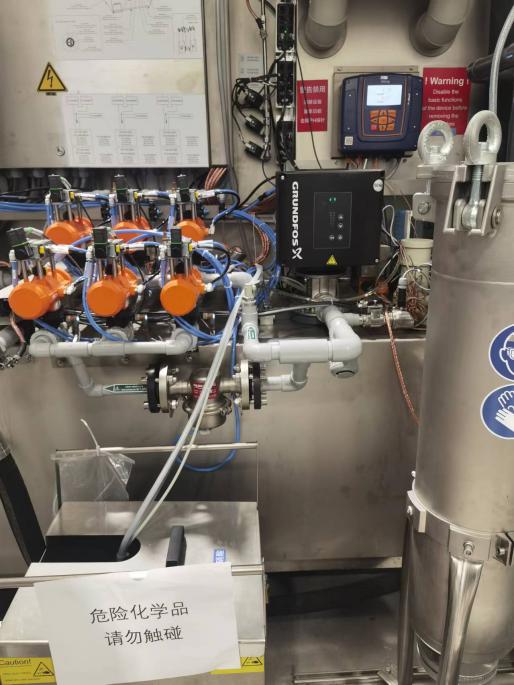 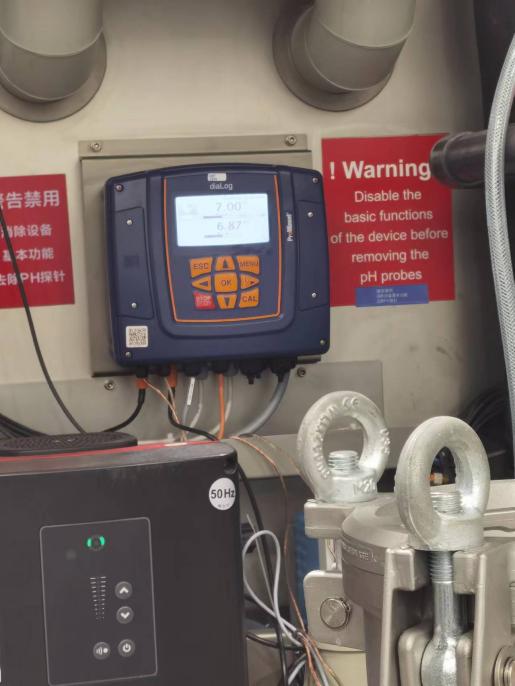 图2-2 电化学腐蚀设备图图2-3 电化学腐蚀设备工作流程图中和清洗：机器人将电化学加工后的轨体放入中和清洗机后，使用浓度为0.5%~1%清洗剂5088进行轨体浸泡、喷淋，在55℃（±10℃）的烘干温度下（电加热），将零件上残留的电解液及电解残留物清洗干净。零件清洗完运送至目检台进行内窥镜检查。该工序会产生水蒸气和清洗废水（W1）。自紧应力加工：利用气动螺丝枪将堵头旋到轨体上，将高压孔堵住，只留进油孔和出油孔，在常温下进行泄漏测试。测试油从轨体进油孔进，出油孔出，测试产品的高压泄漏等功能。此过程中最终产品强化轨体内部会带有少量的油，该部分带出的少量油起到防锈作用，因此后道不再设置清洗工序。该工序使用到的测试油闪点＞210℃，且该工序在常温下进行，因此无油雾产生。该工序会产生含油废抹布（S7）。（二）、产污环节及污染物排放情况表2-6   本项目产污环节及污染物排放情况表六、水平衡分析（1）本项目水平衡分析1）生活用水根据《建筑给水排水设计标准》（GB50015-2019）相关规定，工业企业建筑生活用水定额为30L-50L/（人·天）、工业企业建筑淋浴最高用水定额为40L-60L/（人·天）。本项目新增人员19人，年工作360天。厂区内设有食堂，本项目生活用水按50L/（人·天）计，淋浴用水按60L/（人·天）值计算，则新增生活用水753t/a，损耗按15%计，则新增生活污水640/a。2）生产用水本项目生产过程涉及用水的环节为硝酸钠配置用水、清洗剂5088配置用水。①硝酸钠配置用水：本项目硝酸钠固体与纯水配比后使用，硝酸钠溶液配置溶度约为22%，本项目碳酸钠使用量为1.5t/a，则配置纯水量为5t/a。②清洗剂5088配置用水：本项目清洗剂中设有三个水缸，容积均为700L，三个水缸中清洗剂5088的配置浓度均为1%，每2周更换一次，产生的废水进入厂区污水处理站处理。清洗剂5088的用量为0.5t/a，因此配置纯水量为50t/a，损耗量仅考虑纯水的挥发，挥发量以15%计（7.5t/a），最终产生清洗废水43t/a。综上：本项目生产用水供给使用新鲜纯水量为55t/a，产生清洗废水（W1）总量为43t/a。3）软化水和纯水制备系统本项目生产过程使用纯水，采用自来水经软化和制纯后得到，类比新华路厂区实际情况，软化系统系统得水率约为97%，纯水系统得水率60%。由上可知生产过程纯水用量为55t/a。因此，纯水55t/a的制备流程如下：自来水用量为95t/a，经软水制备系统，产生软水92t/a，软水浓水3t/a；92t/a软水经纯水制备系统，产生纯水55t/a，RO浓水和反冲洗废水废水37/a。制软水废水（软水浓水）接管市政污水管网；制纯废水（RO浓水、RO反冲洗废水）经厂内中水回用系统处理后，回用于中水冷却塔，零排放。4）污水处理站综上，本项目进入污水处理站的工艺废水量为43t/a。污水处理站采用“离心分离→超滤→反硝化→硝化→生物超滤→生物转盘→沉淀→中和”的处理工艺和“砂滤→碳滤→UV杀菌→超滤→一级反渗透→二级反渗透”的中水回用装置，根据现有新华路厂区实际情况，污水处理系统蒸发损耗按15%计，得水率为79%左右，污水站废液和污泥的产生量为6%，则产生清水34t/a，全部回用于冷却塔补充水；产生污水站废液2.8t/a（浓缩废液1.12t/a、离心分离和超滤废液1.68t/a）、含水污泥0.2t/a，作为危险废液处理处置。本项目水平衡如下：图2-6本项目水量平衡图（t/a）※注：水平衡中纯水制备-中水回用系统-污水处理站-中水冷却塔，该部分废水在“以新带老”部分已重新核定。因此本项目实际新增进入污水处理站废水量为42t/a。（2）本项目建成后新华路厂区水平衡分如下续上表与项目有关的原有环境污染问题项目概况博世动力总成有限公司“原博世汽车柴油系统有限公司”是2004年7月由德国博世集团与无锡威孚集团联合设立的中外合资企业，公司位于无锡市新吴区新华路17号，主要从事机动车柴油燃油喷射系统与尾气后处理系统的开发、制造和销售。目前公司全厂产品及设计规模为：新华路17号厂区内现状产品种类及设计规模为：喷油器1000万支/年（含喷油器阀座镀铬加工467.2万个/年、喷油器阀座氮化铬涂层加工770万个/年）、共轨油嘴2000万付/年、后国六/国七共轨喷油器体160万支/年、再制造喷油器70万只/年、尾气后处理系统287万个/年、再制造尾气后处理系统10万个/年、再制造燃气/双燃料系统1万套/年、燃气/双燃料系统及其组件5万套/年、高压油泵60万个/年、共轨油轨280万个/年、热处理加工阀座300万个/年、柴油发动机零件类金刚石涂层1200万个/年、齿轮泵52万个/年、打印三维塑料件100件/年、CB4泵高压部件142万个/年、燃料电池20000个/年、尿素喷嘴100万件/年、电堆2764台/年、尿素泵及接头120万件/年、清洗塑料周转箱180万个/年。里河路厂区内现状产品种类及设计规模为：高压泵体1250万个/年。现有全厂定员6168人，三班制，每班8小时，年工作360天，设食堂和浴室等。公司现有项目环保手续办理情况详见表2-7。表2-7  现有项目环保手续办理情况一览表注：308车间内第六期和第二十三期项目已核准的HDP5高压泵体750万个/年和汽油高压泵体800万个/年项目已建成的工程（HDP5高压泵体300万个/年和汽油高压泵体800万个/年），在第三十一期项目中搬迁至里河路厂区，里河路厂区形成年产1250万个高压泵体的产能。（2）现有工程排污许可证受理办理情况建设单位排污许可证编号为：91320214607917966G001W，有效期2022-06-23至2027-06-22。（3）现有工程突发环境事件应急预案办理情况建设单位的突发环境风险等级为一般，突发环境事件应急预案已于2021年8月19日通过无锡市新吴区生态环境局备案。现有项目生产工艺流程建设单位现有项目期数和产品种类较多，本项目为部分共轨油轨产品的技术改造再加工，因此本报告此处只给出现有共轨油轨的生产工艺，具体如下：（1）共轨油轨生产工艺：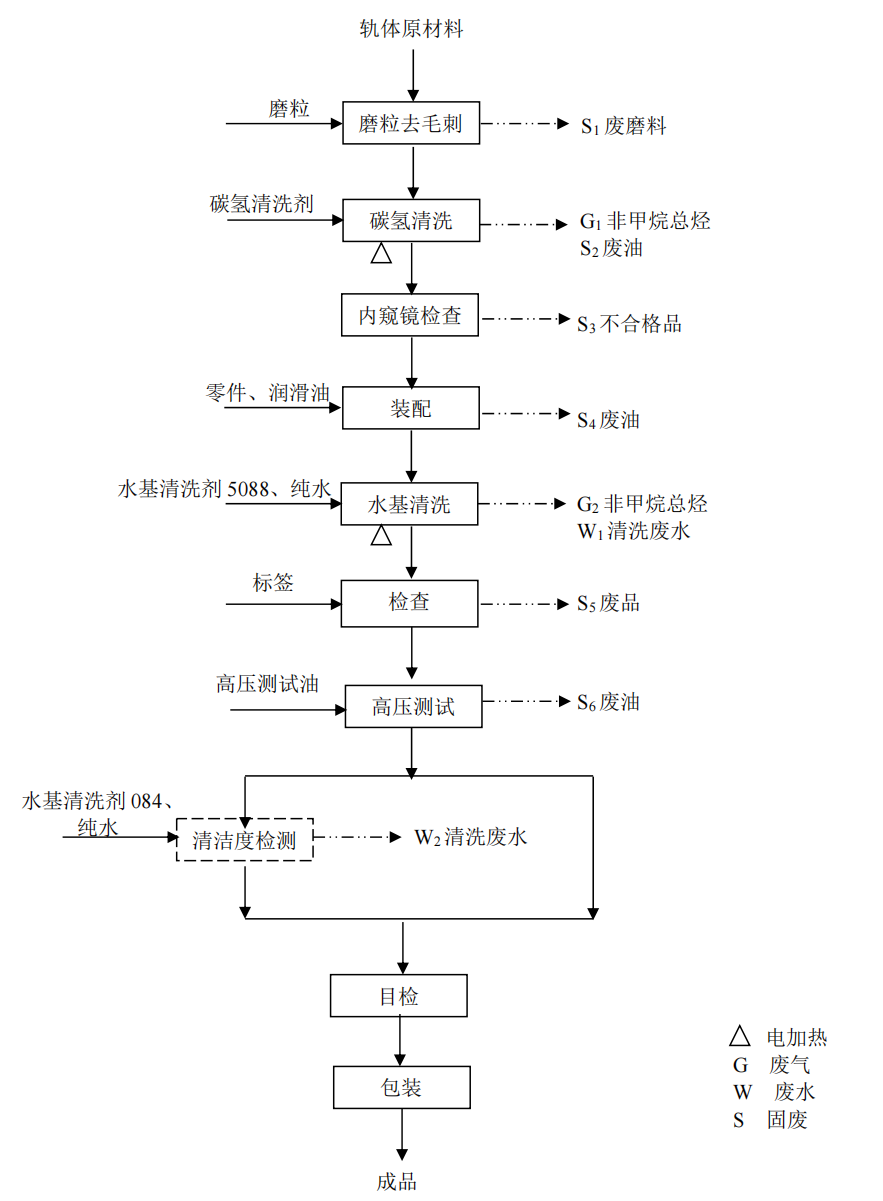 图2-8   共轨油轨生产工艺流程图工艺说明：磨粒去毛刺：首先将轨体放入夹具，锁紧。由液压缸带动压头，将设备工作腔的磨料从轨体侧面孔压入轨体，磨料从轨体高压孔内流出，在往外流的过程，对轨体内壁及交叉处进行毛刺去除。去毛刺后将轨体放入吹气设备，盖上防护盖，手（带手套）持轨体放入吹气装置，去除轨体内壁和表面的磨料，磨料收集后重复使用，定期更换，此过程有废磨料（含油）产生。碳氢清洗：轨体进入清洗机后，使用碳氢清洗剂（石脑油）自动清洗，经2次清洗和1次蒸汽清洗后，直接在清洗机中进行电加热烘干。此过程残留在工件上的碳氢清洗剂挥发，有少量非甲烷总烃产生。碳氢清洗剂循环使用，定期更换，有废油产生。内窥镜检查：检查原材料高压孔与轨体内壁交界处是否有倒角。将内窥镜杆子伸入轨体内壁，检查。此过程有不合格品退回给供应商。装配：首先在内窥镜检查后的轨体里面加润滑油，润滑后的轨体放入夹具中，由液压机将节流阀压入轨体高压孔内，以减少压入过程中较大的摩擦力。多余的润滑油由油瓶收集，定期清理废油，此过程有废油产生。水基清洗：由于原材料表面带有油污，影响后续装配，需在装配前清洗轨体。工件采用5088清洗剂和水按一定比例配比，在清洗机中经2道清洗和1道风切后进入烘干槽，烘干采用电加热。在此过程中，清洗剂挥发有少量非甲烷总烃产生，废气首先通过冷凝回收装置将大部分水汽回流到清洗槽体，残余尾气通过管道排放。此过程有少量非甲烷总烃产生。检查：通过标签机给轨体贴上标签，并利用相机检查轨体两端的密封面是否有划痕。 高压测试：在高压测试前，首先将零部件按照图纸要求旋到轨体的两端面并旋紧。利用气动螺丝枪将堵头旋到轨体上，将高压孔堵住，只留进油孔和出油孔，为后续的高压测试做准备。测试油从轨体进油孔进出油孔出，测试产品的高压泄漏等功能，此过程部分测试油被产品带走，其余测试油可循环使用。测试油定期更换，有废油产生。测试结束后，利用气动螺丝枪将旋到轨体上的堵头拆下来，用于下批产品，堵头重复利用。清洁度检测：每天对抽取一个产品进行清洁度检测，检测冲洗产品后的清洗废水水质中悬浮物含量，以此查看产品的清洁度。首先将清洗剂084和纯水按一定比例配成冲洗液，将轨体装夹至夹具上，将储液罐内的冲洗液抽入管路，对轨体进行冲洗，冲洗后冲洗液返回储液罐。取出冲洗后管路内的检测滤纸，放烘箱烘干。使用相机对滤纸上的颗粒按标准分析，结果自动输出。此过程有清洗废水产生。目检、包装：人工检查产品表面是否有损伤，检验合格后进行包装。为防止产品在运输过程中损伤，首先在高压接头上安装护帽，然后用VCI塑料袋包装好，利用塑封机将塑料袋密封。最后将塑封好的产品放在纸板箱中，打包运到仓库。※说明：本项目“强化轨体”为上述工艺产品“共轨油轨”的进一步加工。强化轨体的主要原料即为上述共轨油轨的最终产品“共轨油轨”。现有项目水（汽）平衡（单位：吨/年） 现有项目水平衡详见下图：与本项目相关的原项目污染情况图2-9   现有项目（新华路厂区）水（汽）平衡图  （t/a）与本项目相关的原项目污染情况现有项目污染物产生及治理情况根据现有各期项目“三同时”验收报告、环评报告，现有项目污染物产生及治理情况如下。    由于本项目仅涉及到新华路厂区内变动，不涉及里河路厂区，因此以下仅列出新华路厂区的现有项目污染物产生及治理情况。废气①新华路厂区现有项目废气排放情况汇总现有项目废气排放情况见表2-8。表2-8   新华路厂区现有项目废气污染物排放情况汇总表②新华路厂区现有项目有组织废气排放情况根据由无锡环净检测技术有限公司于2022年5月23日出具的例行监测报告（报告编号：HJJC220731），企业有组织废气监测结果如下表所示：表2-9    新华路厂区现有项目有组织废气污染物排放情况监测汇总表注：1、颗粒物检出限为1.0mg/m3；非甲烷总烃检出限为0.07mg/m3；铬酸雾检出限为0.005mg/m3；氮氧化物检出限为3mg/m3；；二氧化硫检出限为3mg/m3；硫化氢检出限为0.01mg/m3；氨检出限为0.25mg/m3；油烟检出限为0.1mg/m3；“ND”代表“未检出”；2、FQ-14~FQ-20、FQ40：企业三十一期项目《汽油系统高压泵体生产线搬迁项目》中已将其污染物全部削减为零，已不再有污染物排放。3、FQ-22~FQ-30：企业十一期项目《年产高压油泵60万个、共轨油嘴308万个扩建项目》实际仅建成第一阶段：年产共轨油嘴308万个。年产高压油泵60万个项目实际未建成，因此FQ22~30排气筒实际未建成；4、FQ-37：企业二十九期项目《共轨油嘴产能提升至2000万付项目》中已将其污染物全部削减未零，已不再有污染物排放。5、FQ-38、FQ-39企业二十一期项目《新建燃料电池研发中心项目》实际仅建成第一阶段：燃料电池系统测试、电堆测试项目。燃料电池、电堆等试制工序均未建成，因此FQ-38~39排气筒实际未建成。根据现有项目有组织废气实际监测数据分析，现有项目有组织废气排放总量见表2-10。表2-10   新华路厂区现有项目有组织废气排放情况表由监测结果分析：注塑产生的非甲烷总烃经处理后通过FQ-42排放，满足《合成树脂工业污染物排放标准》(GB31572-2015)表5中排放限值要求。污水处理站废气（氨、硫化氢 ）经处理后通过FQ-41排放，满足《恶臭（异味）污染控制标准》（DB31/1025—2016）表2中排放限值要求。食堂产生的油烟经处理后通过FQ-06排气筒排放，满足《饮食业油烟排放标准》（试行）GB18483-2001中中型的标准。其他金加工、清洗产生的非甲烷总烃；镀铬产生的铬酸雾；焊接、喷砂产生的颗粒物，经处理后均能满足江苏省《大气污染物综合排放标准》（DB32/4041-2021）表1中排放限值要求。③新华路厂区现有项目无组织废气排放情况根据由无锡环净检测技术有限公司于2022年3月8日出具的例行监测报告（报告编号：HJJC220242）和无锡环净检测技术有限公司于2022年3月14日出具的验收监测报告（报告编号：HJJC220281），企业无组织废气检测结果如下表所示：表2-11    新华路厂区现有项目无组织废气污染物排放情况监测汇总表由上表可知，现有项目无组织排放的非甲烷总烃、颗粒物满足江苏省《大气污染物综合排放标准》（DB32/4041-2021）表3中排放限值要求。无组织排放的氨满足《恶臭（异味）污染控制标准》（DB31/1025—2016）表2中排放限值要求。（2）废水新华路厂区现有项目废水情况见表2-12。表2-12   新华路厂区现有项目废水污染物情况汇总表根据企业最新一期竣工环境保护验收监测报告《共轨油嘴产能提升至2000万付项目》，现有项目废水排放情况见表2-13。表2-13   新华路厂区现有项目废水排放情况一览表现有项目废水主要为员工生活污水、纯水制备反冲废水及RO浓水、中水回用系统废水、间接冷却废水，生活污水预处理后与其他废水一并达标接管市政污水管，送新城水处理厂集中处理，接管浓度达到《污水综合排放标准》（GB8978-1996）表4中的三级标准和《污水排入城镇下水道水质标准》（GB/T31962-2015）中的标准。工艺废水（主要有废切削液、工艺清洗废水、地面清洗废水、喷淋废水、动力系统冷却塔排水等）经污水处理站处理后全部回用于动力系统的冷却塔用水，不外排。污水处理站设计处理规模为100t/d，全年360天运行，根据企业例行监测报告及“三同时”验收监测情况，污水处理站出水浓度：COD ≤5mg/L，SS≤6mg/L，溶解性总固体≤94mg/L，能达到《城市污水再生利用 工业用水水质》（GB/T 19923-2005）表1中敞开式循环冷却水系统补充水的标准。电堆测试电化学反应生成的水用于厂区绿化，无清下水排放。本项目在原有11个雨水排放口的基础上，拟新增一个雨水排放口YS-012。全厂合计12个雨水排放口。（3）固废根据最新一期建设项目《CB4泵高压组件和尿素泵产能提升项目报告表》，现有项目固废产生及处置情况详见下表2-14。表2-14   新华路厂区现有项目固废情况原项目固体废弃物专用的堆放场所设置在室内，废液采用专用收集桶收集，地面防渗、防漏，原有项目固体废物均得到妥善处置。（4）噪声根据根据由无锡环净检测技术有限公司于2022年5月23日出具的例行监测报告（报告编号：HJJC220731），建设单位厂界噪声昼间≤61 dB(A)、夜间≤50 dB(A)。达到《工业企业厂界环境噪声排放标准》（GB12348-2008）中的3类标准。（5）现有项目污染物排放总量表2-15   新华路厂区现有项目污染物排放量汇总现有项目存在的主要环保问题无。有无居民投诉、扰民等现象无。“以新带老”情况1、302车间废气排放“以新带老”情况说明现有项目302车间共轨油嘴生产线，产生的污染物为非甲烷总烃，经中央过滤器处理后，通过排气筒FQ-01排放，排放量为1.9691t/a。根据企业《共轨油嘴产能提升至2000万付项目》验收报告，302车间废气排放情况见表2-16。表2-16   现有项目新华路厂区302车间FQ-01排气筒废气排放情况一览表现拟在原有一套废气处理设施（中央过滤器）的基础上，再新建一套废气处理设施（中央过滤器）和一根新15米高排气筒FQ-44，将302车间共轨油嘴生产线南区的的设备废气管道接管至新废气处理设施，经FQ-44排放。拟将FQ-01非甲烷总烃排放量的40%转移至新排气筒FQ-44。302车间非甲烷总烃有组织排放情况见下表2-17。表2-17   302车间共轨油嘴生产线污染物排放汇总表2、本项目水平衡“以新带老”情况说明（1）本项目新增一套淋浴废水处理设施（过滤+杀菌+超滤），处理部分淋浴废水，处理后回用于生活冲厕，减少自来水用量。淋浴废水处理设施处理量为10t/h，每天运行时间为6h，年工作360天，则处理量为21600t/a，超滤回收率约为95%，则回用水为20520t/a；超滤浓水为1080t/a，接管新城水处理厂。产生废过滤材料0.03t/a、废UF膜组件0.05t/a；（2）中水冷却塔不再使用新鲜制备软水，减少12819t/a的软水使用，供水由厂内中水回用系统和厂内污水处理站提供。中水冷却塔排水不再进入厂内污水处理站，改为进入厂内中水回用系统处理；（3）纯水制备系统经制纯率在原环评中评价为50%，制纯率较低，企业在实际运行效率为60~70%，本报告以60%计。则产生的制纯废水（RO浓水、RO反冲洗废水）为12240t/a，均进入厂内中水回用系统处理后回用；（4）动力系统冷却塔排水20360t/a，由原来的7360t/a接管新城水处理厂、13000t/a经中水回用系统处理回用，改为全部接管新城水处理厂；（5）空调系统排水200t/a由原直接接管新城水处理厂，改为接入厂内污水处理站处理后回用零排放；（6）厂内中水回用系统中UF超滤系统废水2850t/a由原来的接管至新城水处理厂，改为进入中水回用系统处理后回用；（7）厂内中水回用系统中RO膜系统废水10514.4t/a，不再接管至新城水处理厂，改为进入厂内污水处理站。新华路厂区水平衡变更情况如下表：表2-18   新华路厂区废水污染物去向变更情况表本项目“以新带老”后，新华路厂区水平衡图如下：续上表续上表“以新带老”削减后现有项目污染物排放量见下表。表2-19 “以新带老”削减后现有项目污染物排放量一览表 t/a区域环境质量现状大气环境（1）大气环境质量现状根据《2021年度无锡市生态环境状况公报》，与2020年相比，PM2.5、PM10、CO浓度分别下降12.1%、3.6%、8.3%，NO2和SO2同比持平，O3同比上升2.3%。2021年度无锡市全市环境空气质量情况见表3-1。2021年无锡市环境空气质量情况根据《2021年度无锡市生态环境状况公报》，按照《环境空气质量标准》（GB3095-2012）二级标准进行年度评价，各市（县）、区臭氧浓度未达标，其余指标均已达标。综上，项目所在地属于不达标区。根据《中华人民共和国大气污染防治法》的要求，未达标城市需要编制限期达标规划，明确限期达标，制定有效的大气污染防治措施。无锡市已按要求开展限期达标规划。根据《无锡市大气环境质量限期达标规划（2018-2025）》，无锡市达标规划的规划范围为：整个无锡市全市范围（4650 平方公里）。无锡市区面积 1643.88平方公里，另有太湖水域 397.8 平方公里。下辖共 5 个区 2 个市（梁溪区、滨湖区、惠山区、锡山区、新吴区、江阴市、宜兴市）、7 个镇、41 个街道。达标期限：无锡市环境空气质量在 2025 年实现全面达标。近期目标：根据国家对长三角地区提出的 2025 年前后达标的初步要求，以及江苏省“鼓励条件较好的城市在 2023 年前达标，其他城市在 2025 年前后达标”的初步考虑，无锡市 2020 年 PM2.5年均浓度控制在 40µg/m3左右，二氧化氮达到国家二级标准，通过与 NOx 等污染物的协同控制，O3浓度出现拐点。远期目标：力争到 2025 年，无锡市环境空气质量达到国家二级标准要求，PM2.5浓度达到 35µg/m3左右。总体战略：以空气质量达标为核心目标，推进能源结构调整，优化产业结构和布局，加快推进挥发性有机物综合整治，深化火电行业超低排放和工业锅炉整治成果，推进热点整合，提高扬尘管理水平，促进 PM2.5和臭氧协同控制，推进区域联防联控，提高大气污染精细化防控能力。分阶段战略：到 2025 年，实施清洁能源利用，优化能源结构。推进低 VOCs含量原辅料替代。大幅度提升新能源汽车特别是电动车比例。升级工艺技术，优化工艺流程，提高各行业清洁生产水平。实现 PM2.5和臭氧的协调控制。2、地表水环境根据《2021年度无锡市生态环境状况公报》，2021年，全市地表水环境质量达 “十三五”以来最优，国省考断面优Ⅲ比例达到年度考核目标，国省考断面、主要入江支流和出入湖河流全面消除劣Ⅴ类，太湖连续14年实现“两个确保”。纳入“十四五”水环境质量目标考核的25个地表水断面中，年均水质达到或优于《地表水环境质量标准》（GB 3838-2002）Ⅲ类标准的断面比例为80.0%，同比达到或优于Ⅲ类断面比例上升10.8 个百分点，无劣Ⅴ类断面，达到年度考核目标。纳入江苏省“十四五”水环境质量目标考核的71 个断面中，年均水质达到或优于Ⅲ类标准的断面比例为93.0%，同比达到或优于Ⅲ类断面比例上升7.0 个百分点，无劣Ⅴ类断面，达到年度考核目标。本项目废水接入新城水处理厂，尾水排入江南运河。本报告引用无锡环净检测技术有限公司出具的检测报告（报告编号：（2020）环检（ZH）字第（145）号）中新城水处理厂纳污河道（江南运河）排污口上游500米和下游1000米处的检测数据，检测采样时间为2020年11月12日～11月14日。对于检测结果采用单项水质参数评价法进行评价，一般水质评价因子的污染指数计算公式为： 式中：Pi—单项污染指数；           Ci—实测值平均值，mg/L；           Csi—标准值，mg/L。 其中：DO的评价指数为：           ，   DOj≥DOs                  ，    DOj<DOS式中：SDO,j—第j个站位的DO评价指数；      DOf——饱和溶解氧；      DOS—地表水水质标准中的DO值；      DOj—第j个站位的DO监测值；    pH的评价指数为：              ，PHj≤7.0              ，pHj>7.0式中：SpH，j—第j个站位的pH值评价指数；pHj — 第j个站位的pH监测值 pHsd — pH标准值的下限值； pHsu— pH标准值的上限值；水质参数标准化指数>1，表明该水质参数超过规定的水质标准，已经不能满足使用要求。检测及评价结果详见下表3-2。表3-2   地表水环境质量监测资料结果统计由上表可知，各监测断面各监测因子均满足《地表水环境质量标准》（GB3838-2002）Ⅳ类水质标准。3、声环境根据《无锡市区声环境功能区划分调整方案》(锡政办发【2018】157号文件)，项目所在地区域声环境功能为3类区，执行《声环境质量标准》（GB3096-2008）中的3类标准。根据《2021年度无锡市生态环境状况公报》，2021年度无锡市区环境噪声值昼间≤57dB(A)，达到《声环境质量标准》（GB3096-2008）表1中的3类标准要求，区域声环境质量状况良好。生态环境 本项目不涉及。电磁辐射本项目不涉及。地下水、土壤环境（1）地下水环境本项目位于工业区，利用现有厂房进行生产，原料暂存区域、危废暂存区域等涉及物料泄漏的区域均做好防腐防渗措施，正常工况下不存在地下水环境污染途径，本报告不开展地下水环境现状监测。（2）土壤环境土壤环境污染途径包括大气沉降、地面漫流、垂直入渗。本项目位于工业园区内，液态物料仓库、废液仓库和涉及液态物料的生产区域均做好防腐防渗和放泄漏措施，正常情况下不存在地面漫流的情况和垂直入渗的污染途径，仅防腐防渗措施失效时泄漏事故状态下会有少量泄漏。本项目大气污染物主要为颗粒物，大气沉降对土壤环境基本无影响。因此本报告不开展土壤环境现状监测调查工作。环境保护目标大气环境经调查本项目周围500米范围内无大气环境保护目标。声环境经调查本项目周围50米单位内无声环境保护目标。地下水环境本项目所在区域不存在地下水资源的开采利用情况，经调查本项目厂界外500米范围内无地下水集中式饮用水水源和热水、矿泉水、温泉等特殊地下水资源。 生态环境本项目位于工业区内，不涉及生态环境保护目标。污染物排放控制标准1、环境质量标准（1）环境空气质量标准SO2、NO2、PM10、O3、CO、PM2.5执行《环境空气质量标准》（GB3095-2012）中的二级标准。非甲烷总烃参照执行《大气污染物综合排放标准详解》中的推荐值：2.0mg/m3。详见表3-3。表3-3   环境空气质量标准*注：根据《环境影响评价技术导则 大气环境》（HJ2.2-2018），对仅有8h平均质量浓度限值、日平均质量浓度限值或年平均质量浓度限值的，可分别按2倍、3倍、6倍折算为1h平均浓度限值。（2）地表水环境质量标准项目所在区域污水排入新城水处理厂，其纳污水体为江南运河，按照省生态环境厅省水利厅关于印发《江苏省地表水（环境）功能区划（2021-2030年）》的通知，江南运河属《地表水环境质量标准》(GB3838-2002)中的Ⅳ类水体，详见下表3-4。表3-4   地表水环境质量标准限值表单位：mg/L(pH为无量纲)（3）声环境质量标准根据《市政府办公室关于印发无锡市区声环境功能区划分调整方案的通知》(锡政办发[2018]157号)的规定，项目所在地位于3类声环境功能区内，执行《声环境质量标准》(GB3096-2008)3类区标准，具体至见表3-5。表3-5   声环境质量标准单位：dB（A）2、污染物排放控制标准（1）废水污染物控制标准本项目废水接管新城水处理厂，最终排入江南运河；废水接管要求执行《污水综合排放标准》(GB8978-1996)中表4三级标准，TP、NH3-N、TN执行《污水排入城镇下水道水质标准》(GB/T31962-2015)表1中A等级标准；污水处理厂尾水执行类《地表水环境质量标准》（GB3838-2002）III类标准，悬浮物优于《城镇污水处理厂污染物排放标准》（GB18918-2002）中一级A标准，动植物油排放执行《城镇污水处理厂污染物排放标准》（GB18918-2002）中一级A标准。表3-6    废污水排放标准限值表单位：mg/L(pH为无量纲)注：1)，括号外数值为水温大于12℃时的控制指标，括号内数值为水温≤12℃时的控制指标。本项目新增少量工艺废水经现有污水处理站处理后回用于中水冷却塔，回用水质执行《城市污水再生利用 工业用水水质》（GB/T 19923-2005）表1中标准，详见下表：表3-7   回用水质标准（2）噪声污染控制标准厂界执行《工业企业厂界环境噪声排放标准》(GB12348-2008)中3类标准。表3-13   噪声排放标准限值（3）固体废物污染控制标准一般工业固废执行《一般工业固体废物贮存和填埋污染控制标准》（GB 18599-2020）；危险废物执行《危险废物贮存污染控制标准》（GB18597-2001）（2013年修订）、以及《省生态环境厅关于进一步加强危险废物污染防治工作的实施意见》（苏环办[2019]327号）等相关标准和法规的要求。总量控制指标本项目建设地所在区域属于“两控区”和太湖流域，属于《江苏省太湖水污染防治条例》中规定的三级保护区。本项目新增废水污染物排放总量在无锡市高新水务有限公司新城水处理厂内平衡；本项目建成后全厂废气污染物排放量不新增；固废零排放。表3-8    全厂污染物排总量申请指标(t/a) 施工期环保措施本项目施工期主要为车间装修布局和设备安装，产能的污染主要为装修作业粉尘、墙面粉刷有机废气、施工作业噪声、设备安装产生的废包装等一般工业固废。施工废气、噪声可以通过合理安排施工时序、加强施工期管理、选用环保施工材料和施工设施等措施降低环境影响，施工产生的一般工业固废由废品回收商回收。由于施工期短，影响是暂时的，可随着施工期的结束而停止。本报告不做详细分析。运营期环境影响和保护措施1、废水（1）本项目废水污染物产生及排放情况本项目废水污染源主要有生活污水、制软水废水、制纯废水、清洗废水（工艺用水）。其中生活污水经化粪池预处理后和制软水废水接管至新城水处理厂集中处理；制纯废水经厂内中水回用系统回用至中水冷却塔，零排放；清洗废水经厂区内污水处理站处理后回用于中水冷却塔，零排放。本项目废水源强及治理方案详见下表：表4-1   本项目水污染物产生源强及污染防治措施情况表备注：进入污水处理站的废水的原水浓度来源于现有废水样实测数据；污水处理站净化效率参考“污水处理站年工业污水最大处理能力升级至36000吨项目”环评报告中的数据。（2）本项目废水污染物治理措施可行性分析厂内污水处理站依托处理可行性分析本项目新增的工艺废水（清洗废水）43t/a进入厂内现有污水处理站处理，处理站设计处理规模100t/d，处理工艺如下：图4-1   现有污水处理站处理工艺流程图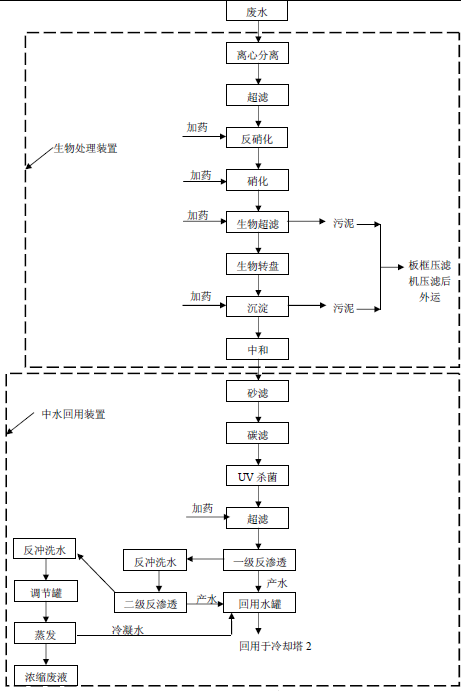 处理工艺简介：污水处理站主要由生物处理装置和中水回用装置两部分组成。生物处理装置：大的固体杂质和水分离，固体杂质在斜坡上升的过程中，固体和水分离。小固体、油、水通过高速运转分离析出。在设备中中间轴和外腔高速运转，水、油、固体杂质由于密度不一样，会分层隔离，通过分层后，固体杂质通过轴的向前推动，从最顶部端口排出，油通过调节挡板的高度，从尾部通过重力排出，废水由于密度比水大，覆盖在腔的最内壁，通过一定的压力从尾部排出。然后通过超滤膜的过滤效果，分离出细小固体，细分子油。再通过厌氧，好氧过程，去除水中的有机物。最终经沉淀将其他固体杂质在斜面爬坡的过程沉淀析出。超滤是一种流体切向流动和压力驱动的过滤过程并按分子量大小来分离颗粒。超滤膜的孔径大约在 0.005 至 0.1 微米范围内（MWCO 约为 1000-500000）。溶解物质和比膜孔径小的物质将能作为透过液透过滤膜，不能透过滤膜的物质被慢慢浓缩于排放液中。因此产水（透过液）将含有水、离子和小分子物质，而胶体物质，颗粒，细菌，病毒和原生动物将被膜去除。中水回用装置：中水回用系统反渗透装置包括一级反渗透装置及二级浓水反渗透装置。当把相同体积的稀溶液和浓液分别置于一容器的两侧，中间用半透膜阻隔，稀溶液中的溶剂将自然的穿过半透膜，向浓溶液侧流动，浓溶液侧的液面会比稀溶液的液面高出一定高度，形成一个压力差，达到渗透平衡状态，此种压力差即为渗透压。若在浓溶液侧施加一个大于渗透压的压力时，浓溶液中的溶剂会向稀溶液流动，此种溶剂的流动方向与原来渗透的方向相反，这一过程称为反渗透。本系统采用蒸发器的结构，蒸发器由加热器、分离器及汽水分离器组成。蒸发器系统工作时，废水进入加热器，加热器在蒸汽作用下进行加热。本系统在运转后，便进入负压状态，加热器加热产生的蒸汽进入分离器进行分离，然后通过汽水分离器进入冷凝器，在冷凝水的作用下，蒸汽变为蒸馏水，最终进入蒸馏水接收罐，等待回用。加药系统采用自动控制系统。其中，盐酸在储存以吨桶方式放置，吨桶是密闭的容器，吨桶下方设置是二次容器，吨桶中的盐酸通过泵站打到密封罐中，密封罐中的盐酸根据设备系统的信号控制，通过电磁阀门的开关实现自动加药，所有的盐酸都是在密闭容器和密闭管道中使用。因此，加药系统的盐酸不会挥发。处理规模的依托可行性分析污水处理站设计处理能力为36000t/a（100t/d），现有已批项目进入污水处理站的废水量为20164.6t/a（56.01t/d），本项目新增接入的废水量为10757.4t/a（29.88t/d），削减接入的中水冷却塔排水3207t/a（8.91t/d），因此本项目建成后污水处理站的废水处理量为27715t/a（76.99t/d），未突破污水处理站设计处理量。接纳路线的可行性分析    本项目新增废水可依托现有管路送至污水处理站，只需将新增产水设施的废水管路连接到车间内就近区域的废水支管即可，车间内和厂区内的污水支管和总管在涉及初期均已留有余量。故接管路线可行。处理工艺和水质负荷的可行性分析本项目新增废水主要为RO膜系统废水，现有污水处理站处理的废水中大部分均为清洗废水，RO膜系统废水中污染物含量较低，不含对微生物的有毒有害物质，因此经一段时间调试后，最终不会影响废水处理系统的生化处理设施。从处理工艺和效果方面均具备依托可行性。出水回用可行性分析本项目建成后进入污水处理站的水量为27715t/a（76.99t/d），污水处理站出水回用于中水冷却塔。建设单位中水冷却塔循环用水系统按照污水处理站最大处理规模100t/d设计，本项目建成后尚未达到设计处理规模，故亦不会超过中水冷却塔的循环用水系统负荷。根据现有项目实际运行情况，建设单位工艺废水处理系统出水稳定并达到《城市污水再生利用 工业用水水质》（GB/T19923-2005）标准要求，能满足中水冷却塔的用水水质要求吧。    综上：本项目新增的工艺废水、空调系统排水、RO膜系统废水接入现有污水处理站处理后回用于中水冷却塔，实现零排放的方案可行。2）生活污水和不含氮磷生产废水污染治理措施及接管可行性分析本项目生活污水排放量640t/a，经化粪池/隔油池预处理后，各污染物排放浓度分别为COD 375mg/L、SS 240mg/L、氨氮 40mg/L、总氮 60mg/L、总磷5 mg/L、动植物油80mg/L；制软水废水3t/a，污染物排放浓度分别为COD 80mg/L、SS 100mg/L。达到《污水综合排放标准》（GB8978-1996）表4中的三级标准：COD≤500mg/L、SS≤400mg/L、动植物油≤100mg/L，以及《污水排入城镇下水道水质标准》(GB/T 31962-2015)表1中A等级标准：氨氮≤45mg/L、总氮≤70mg/L、总磷≤8mg/L。接入新城水处理厂集中处理，尾水排入走马塘河。污水处理工艺新城污水处理厂（四期工程）水处理工艺流程见图4-5所示。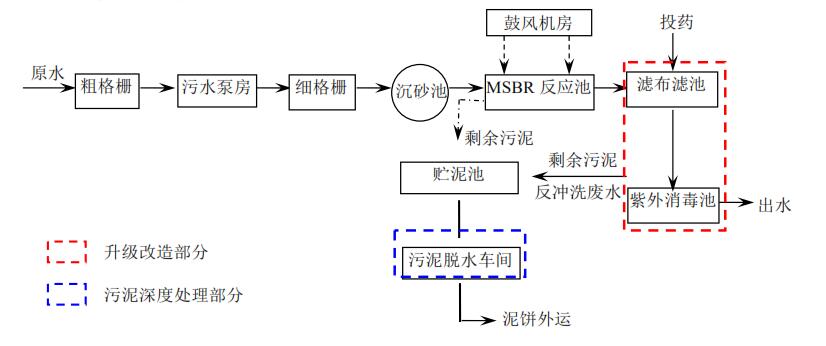 图4-3   新城水处理厂水处理工艺流程图②接管可行性分析a.处理规模的可行性分析本项目废水拟接入新城水处理厂进行处理，新城水处理厂一至三期工程已接近饱和，新建四期工程设计处理能力2万m3/d，尚有余量。b.工艺及接管标准上的可行性分析本项目新增接管水质可达到《污水综合排放标准》（GB8978-1996）表4中三级标准及《污水排入城镇下水道水质标准》（GB/T31962-2015）表1中A等级标准，满足新城水处理厂水质接管要求。且本项目新增生产废水为制软水废水，水质较好，不会对新城水处理厂造成水质负荷。c.时间、管线、位置落实情况目前项目依托厂内现有污水管网和污水接管口，该污水管网至新城水处理厂的排污管道已铺设完成。因此，本项目废水接入新城水处理厂集中处理是可行的。本项目建成后水污染物接管排放情况如下表：表4-2    本项目建成后全厂水污染物排放情况表废水污染物自行监测计划根据《排污许可这申请与核发技术规范 汽车制造业》（HJ  971-2018）,建设单位污水接管口自行监测项目和监测内容见下表。表4-3   水污染物自行监测要求3、噪声（1）本项目噪声污染物产生及治理情况本项目新增高噪声设备为针点刺字机、中和清洗机、油雾旋风分离装置。各设备噪声的情况见下表4-4。表4-4 全厂主要设备噪声一览表本项目噪声源经车间墙体隔声，门窗隔声后，设计降噪量为18dB。根据企业《共轨油嘴产能提升至2000万付项目》验收检测报告（报告编号：HJJC220281），2022年3月7日～3月8日期间，建设单位厂界噪声见下表。表4-5 企业厂界噪声检测数据汇总表※注：1、检测数据为平均值；2、根据《排污单位自行检测技术指南 总则》（HJ819-2017），由于企业东南侧厂界外为河道，故未进行噪声检测。场界噪声影响预测表4-6 场界噪声结果本项目主要噪声设备采取降噪措施，并经距离衰减后，厂界各预测点的昼夜间厂界噪声均可达到《工业企业厂界环境噪声排放标准》（GB12348-2008）中的3类昼间标准要求。因此，本项目噪声排放对周围环境影响较小，噪声防治措施可行。（2）噪声监测计划根据《排污单位自行监测技术指南 总则》（HJ819-2017）5.4厂界环境噪声监测内容，最低监测频次为季度。表4-7   厂界噪声监测计划表4、固体废物（1）副产物种类判别根据本项目生产工艺过程分析和公辅工程次生污染识别等过程，本项目产生的副产物有：废电解液、化学品容器、含油废抹布；污水处理站产生的浓缩废液、离心分离和超滤废液、污泥；员工生活产生的生活垃圾、食堂泔脚。以及新增淋浴废水处理设施后会产生废膜组件。根据《固体废物鉴别标准 通则》（GB34330-2017）的规定，上述物质均属于固体废物。固废源强计算表4-8    本项目固废产生源强表※浓缩废液、离心分离和超滤废液、污泥核算说明：本项目由于水平衡变更后，新增进入污水处理站的水量为7550.4t/a。污水处理站处理后产生的清水、污水站废液、污泥根据现有项目的情况类比增加，污水站废液新增388.2t/a（浓缩废液155.32t/a、离心分离和超滤废液232.88t/a）、污泥新增37.2t/a。固废属性识别及处理处置情况汇总根据《国家危险废物名录（2021版）》以及《危险废物鉴别标准》，本项目固废属性如下：表4-9    本项目固体废物属性及处理处置情况表表4-10  建成后新华路厂区固体废弃物产生及利用、处理处置情况一览表（3）固体废物环境影响分析1）一般工业固废环境影响分析本项目新增的一般工业固废为废膜组件。现有项目一般工业固废暂存区域满足防雨、防风、防晒、放扬散等要求，不会造成二次污染。2）生活垃圾环境影响分析本项目新增生活垃圾经厂区内垃圾桶收集后，由园区环卫部门统一清运卫生填埋，不会造成二次污染。3）危险废物环境影响分析①危险废物收集暂存环境影响分析危险废物在包装收集时，按《关于加强危险废物交换和转移管理工作的通知》要求，根据危险废物的性质和形态，采用相应材质、容器进行安全包装，并在包装的明显位置附上危险废物标签。通过严格检查，严防在装载、搬迁或运输中出现渗漏、溢出、抛洒或挥发等不利情况。②危险废物运输环境影响分析项目危废运输易产生影响的污染物主要为液态危废，运输车辆沿途将对周围的居民带来一定的异味，夜间运输噪声可能会影响居民正常休息。因此，运输过程必须要引起建设单位的足够重视，改进车辆的密封性能，并注意检查、维护运输车辆，对有渗漏的车辆必须强制淘汰，同时应调整好运输的时间尽可能集中，避免夜间运输，以保护环境和减少对周围群众的影响。基于以上要求，对运输路线进行如下规划：Ⅰ、废物运输线路以项目地理位置、危废产生单位地理位置分布、产生量、运输时间分配等因素综合考虑。原则上，废物运输车安排专人执行，使运输服务标准化。Ⅱ、在规划线路上，事先调查各产生单位的地理环境状况、交通、街道路线情况，同一区域的产生单位同类工业废物规划在同一车次执行清运。运输过程噪声影响分析：运输车噪声源约为85dB(A)，经计算在道路两侧无任何障碍的情况下，道路两则6m以外的地方等效连续声级为69dB(A)，即在进厂道路两侧6m以外的地方，交通噪声符合昼间交通干线两侧等效连续声级低于70dB(A)的要求，但超过夜间噪声标准55dB(A)；在距公路30米的地方，等效连续声级为55dB(A)，可见在进厂道路两侧30m以外的地方，交通噪声符合交通干线两侧昼间和夜间等效连续声级低于55dB(A)的标准值。道路两侧30m内办公、生活居住场所会受到运输车噪声的影响。沿途废水影响分析：在车辆密封良好的情况下，运输过程中可有效控制运输车的废物泄漏问题，对运输车所经过的道路两旁水体水质影响不大。但是若运输车出现沿路洒漏，则会由雨水冲涮路面而对附近水体造成污染。因此建设单位和危废承运单位需严格按照要求进行包装和运输过程管理，确保运输过程中不发生洒漏。为了减少运输对沿途的影响，防止运输沿线环境污染，建议采取以下措施：Ⅰ、采用密封运输车装运，对在用车加强维修保养，并及时更新运输车辆，确保运输车的密封性能良好。Ⅱ、定期清洗运输车辆，做好道路及其两侧的保洁工作。Ⅲ、优化运输路线，运输车辆尽可能避开居住区、学校敏感区，确需路过的，必须严格控制、缩短运输车在敏感点附近滞留的时间。Ⅳ、每辆运输车都配备必要的通讯工具，供应急联络用，当运输过程中发生事故，运输人员必须尽快通知有关管理部门进行妥善处理。Ⅴ、加强对运输司机的思想教育和技术培训，避免交通事故的发生。Ⅵ、避免夜间运输发生噪声扰民现象。Ⅶ、对运输车辆注入信息化管理手段；加强运输车辆的跟踪监管；建立运输车辆的信息管理库，实现计量管理和运输的信息反馈制度。Ⅷ、危险废物运输车辆须经环保主管部门及本中心的检查，并持有主管部门签发的许可证，负责废物的运输司机须通过内部培训，持有证明文件。Ⅸ、承载危险废物的车辆须设置明显的标志或适当的危险符号，车辆所载危险废物须注明废物来源、性质和运往地点，必要时派专门人员负责押运。组织危险废物的运输单位，在事先也应作出周密的运输计划和行驶路线，其中包括有效的废物泄漏情况下的应急措施。处理处置环节影响分析本项目一般工业固废由废品回收单位回收；危险废物均委托有资质单位处理处置。本项目新增产生的危险废物为表面处理废液（HW17 336-064-17）、化学品容器（HW49 900-041-49）、含油废抹布（HW49 900-041-49）、废水处理污泥（HW17 336-064-17）、浓缩废液（HW09 900-007-09）、离心分离和超滤废液（HW09 900-007-09）、废过滤材料（HW49 900-039-49）等。化学品容器、污泥等、表面处理废液、浓缩废液、离心分离和超滤废液拟委托溧阳中材环保有限公司处理处置。无锡市范围内还有无锡合众再生资源有限公司、无锡市工业废物完全处置有限公司、无锡中天固废处置有限公司等多家单位具备废油、油水烃水混合物等处置资质。故本项目危险废物处置措施可行。上述各单位危废处理处置资质和能力详见下表：表4-11   危废处置单位概况综上，本项目固体废物分类收集、分区存放、分别处理处置，实现“零”排放。且各类固体废物产生、收集、暂存、运输、处理处置全过程严格管理，可避免二次污染产生，环境影响极小。（4）固体废物污染防治措施及管理要求1）本项目固体废物污染防治措施①一般工业固废污染防治措施本项目新增一般工业固废均为固态物质，分类收集暂存在一般工业固废暂存区域内，定期由废品回收商回收。固废产生、入库、回收出库等过程均应做好台账记录，记录清楚固废的产生量、储存量、回收量、回收去向等基本信息。②生活垃圾污染防治措施本项目新增生活垃圾在厂区内的收集和暂存依托现有设施，由环卫部门统一清运，生活垃圾集中收集转移区域应做好防蚊虫、放雨淋、防臭等措施，做到日产日清。危险废物污染防治措施本项目新增危险废物为表面处理废液、化学品容器、废水处理污泥、浓缩废液、离心分离和超滤废液等，包括固态和液态的危险废物。本项目产生的危险废物均在厂区的货架内分类、分区储存。结合货架结构特点，新增废气治理设施有较大安全隐患，为减少废气产生，液态危险废物及固态危险废采用桶装、加盖、包装再缠绕塑料膜等方式，规范化收集、贮存后，危废仓库基本无废气产生，对周围影响忽略不计。建设单位危废暂存区由7间危废暂存仓库分类收集暂存，危废仓库均采用不锈钢箱式结构，底部设置泄漏收集设施并配备空置容器和导出龙头等设施，可有效收集泄漏废液。危废仓库设置防雨、防火、防雷、防扬尘、防渗漏及泄漏液体收集装置。本项目新增产生的少量危险废物依托现有仓库和存储设施存储，在仓库容纳范围内。本项目危废产生特点及污染防治措施如下：表4-12  本项目危废贮存设施贮存能力一览表2）固体废物安全贮存技术要求一般工业固废：①要按照《一般工业固体废物贮存和填埋污染控制标准》（GB 18599-2020相关要求建设，地面基础及内墙采取防渗措施，使用防水混凝土。一般固体废物按照不同的类别和性质，分区堆放。通过规范设置固体废物暂存场，同时建立完善厂内固体废物防范措施和管理制度，可使固体废物在收集、存放过程中对环境的影响降至最低限度。危险废物：本项目危险废物贮存利旧新华路厂区的7个集装箱，集装箱安置区域设计满足《危险废物贮存污染控制标准》(GB18596-2001)，危险废物均分类存放、贮存，并采取防扬散、防流失、防渗漏及其他防止污染环境的措施；液态危险废物装桶加盖后放在防渗漏托盘上；含挥发性组分的固态危险废物分类装桶加盖存放；其他固态危险废物分类包装后分区存放。仓库地面铺设环氧地坪；危废仓库和各类危险废物包装容器上均设置了危险废物识别标签。同时，建设单位在危险废物全过程管理中应注意以下内容：①危险废物禁止混入非危险废物中贮存，禁止与旅客在同一运输工具上载运；②固体废物不得在运输过程中沿途丢弃、遗撒。如将固体废物用防静电的薄膜包装于箱内，再采用专用运输车辆进行运输；③在包装箱外可设置醒目的危险废物标志，并用明确易懂的中文标明箱内所装为危险废物等等。3）固废贮存场所设置规范根据国家环保总局和江苏省环保厅对排污口规范化整治的要求，建设单位按照《环境保护图形标志—固体废物贮存（处置）场》（GB15562.2-1995）和《省生态环境厅关于进一步加强危险废物污染防治工作的实施意见》（苏环办[2019]327号）的要求设置固体废物堆放场的环境保护标志。本项目危废仓库与苏环办[2019]327号文相符性分析情况见下表4-13。表4-13   贮存设施建设要求以上标志需设置在醒目处，标志牌应保持清晰、完整，当发现形象损坏，颜色污染或有变化、褪色等不符合要求的情况，应及时维修或者更换。有多种危险废物的单位应根据情况设置分区提示标志，标明危险废物特征和贮存量。综上所述，本项目新增电解废液、化学品容器、浓缩废液、离心分离和超滤废液、污泥、废过滤材料、含油废抹布等危险废物委托有资质单位处理处置、新增生活垃圾由环卫部门统一清运、新增食堂泔脚废油脂由资质单位回收，新增一般固废废膜组件由废品回收商回收，固体废物可实现零排放。全厂现有一般固废单独分类收集和存放；本项目危废仓库设置了截流沟并联通事故池，可有效收集泄漏废液。危险废物收集、暂存、转移全过程严格按照规范管理，并落实台账记录、申报转移。全厂固体废物采取相应的处置措施，且该措施均切实有效，固体废物能做到不外排。5、地下水、土壤（1）本项目地下水、土壤污染防治措施本项目地下水和土壤污染主要来源于化学原料的泄漏，建设单位化学物料库存量小，少量的有机物料存储在防爆柜内，防爆柜布置在生产车间，车间所有区域均在水泥硬化地面的基础上铺设环氧树脂涂层。根据本项目平面布局特点应如下防渗措施：表4-14   本项目分区防渗要求（2）本项目地下水、土壤跟踪监测计划本项目地下水和土壤污染的可能性和程度均较小，正常情况可不开展地下水和土壤跟踪监测，当发生液态物料、危险废液等物质泄漏事故且泄漏液可能进入到外环境时，在泄漏物质流经的区域附近开展地下水和土壤的监测，检查泄漏事故污染影响情况。6、生态本项目不涉及。7、环境风险7.1物质危险性识别本项目生产加工过程使用的化学品，对照国家安全监管总局公告2015年第5号《危险化学品名录（2015版）》，涉及的危险化学品为硝酸和硝酸钠。7.2风险物质临界量计算所涉及的每种危险物质在厂界内的最大存在总量与其在《建设项目环境风险评价技术导则》（HJ 169-2018）附录B中对应临界量的比值Q。在不同厂区的同一种物质，按其在厂界内的最大存在总量计算。对于长输管线项目，按照两个截断阀室之间管段危险物质最大存在总计算。当只涉及一种危险物质时，计算该物质的总量与其临界量比值，即为Q；当存在多种危险物质时，则按式(C.1)计算物质总量与其临界量比值(Q)：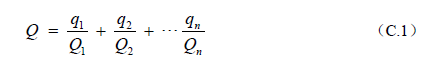 式中，q1,q2…,qn--每种危险物质的最大存在总量，t。		Q1，Q2…Qn—每种危险物质的临界量，t。拟建项目涉及危险物质q/Q值计算见表4-15。表4-15  本项目风险物质及临界量比值情况由上表可知，本项目环境风险物质的存储量均较小，Q＜1，环境风险较小。7.3风险源分布情况及可能影响的途径 表4-16   本项目环境风险源分布情况及可能的影响途径7.4环境风险防范措施建设单位应组建安全环保管理机构，配备管理人员，通过技能培训，承担该公司运行后的环保安全工作。安全环保机构组建后，将根据相关的环境管理要求，结合无锡市具体情况，制定各项安全生产管理制度、严格的生产操作规则和完善的事故应急计划及相应的应急处理手段和设施，同时加强安全教育，提高员工安全意识和安全防范能力。风险防范措施的目的是从事故源头开始管理，消除产生事故的诱因，从而降低事故概率。建设单位已按要求制定、落实和更新应急预案，本报告仅针对本项目涉及的风险单元区域强调风险防范措施：1、化学品仓库及生产车间地面和四周均采取防渗防腐措施；2、车间内供油中心和供油管路等做好防腐防渗防泄漏措施，供油管路尽量采取地上明管的形式，地下管路应做好监控检查管理；3、污水处理站防腐防渗和防泄漏设施确保完整有效，加强巡查和监控；4、危废暂存区域加强管理，定期检查和维护区域内视频监控、泄漏液收集系统管阀、应急设施设备的有效性等，及时转移减少危废库存量；5、涉及可燃化学物料使用和存放的区域等严禁烟火，厂区内一切动火作业均需经过严格的审批；6、厂区雨水接管口设施启闭阀门，发生火灾时关闭雨水接管口阀门，避免消防废水等事故水流向外环境；7、按要求更新应急预案，并开展应急培训和演练工作、配备必要的应急物资和设施。8、电磁辐射本项目不涉及。9、排污口规范化管理根据《江苏省排污口设置及规范化整治管理办法》（苏环控[1997]122号）和《省生态环境厅关于进一步加强危险废物污染防治工作的实施意见》（苏环办[2019]327号）文相关要求设置排污口并张贴排污口环保标识牌。（1）废气：本项目不新增排气筒；（2）废水：本项目不新增废水排放口，依托新华路厂区现有1个WS-001污水接管口；（3）固废：本项目依托现有1个一般固废暂存区和1个危废暂存仓库，应更新本项目相关信息；（4）噪声：本项目本项目不涉及高噪声设备。内容要素排放口(编号、名称)/污染源污染物项目环境保护措施执行标准大气环境////地表水环境污水接管口制软水废水（COD、SS）接管市政污水管网，送新城水处理厂集中处理接管口满足《污水综合排放标准》（GB8978-1996）表4三级标准和《污水排入城镇下水道水质标准》（GB/T31962-2015）表1A等级标准限值地表水环境污水接管口生活污水（pH、COD、SS、氨氮、总磷、总氮、动植物油）经化粪池/隔油池预处理后，接管市政污水管网，送新城水处理厂集中处理接管口满足《污水综合排放标准》（GB8978-1996）表4三级标准和《污水排入城镇下水道水质标准》（GB/T31962-2015）表1A等级标准限值地表水环境/含氮磷工艺废水废水（COD、SS、氨氮、总磷、总氮、石油类）经污水处理站处理后回用，产生污水站废液委托有资质单位处理处置。回用水质满足《城市污水再生利用 工业用水水质》（GB/T19923-2005）地表水环境/制纯废水（COD、SS）、冷却塔排水经中水回用系统处理后回用，产生的UF超滤废水回用，RO膜系统废水送至污水处理站回用，零排放回用水质满足《城市污水再生利用 工业用水水质》（GB/T19923-2005）地表水环境/生活污水（COD、SS、氨氮、总磷、总氮）经淋浴废水处理设施处理后回用，产生的超滤浓水接管市政污水管网，送新城水处理厂集中处理回用水质满足《城市污水再生利用 城市杂用水水质》（GB/T18920-2020）声环境设备工作噪声生产设备均布局在车间内，高噪声设备配套隔声消声措施优化选型、合理布局厂界达到《工业企业厂界环境噪声排放标准》(GB12348-2008)中3类标准电磁辐射////固体废物分类收集、分区存放、分类处理处置或综合利用；全过程管理；分类收集、分区存放、分类处理处置或综合利用；全过程管理；分类收集、分区存放、分类处理处置或综合利用；全过程管理；分类收集、分区存放、分类处理处置或综合利用；全过程管理；土壤及地下水污染防治措施1、化学品仓库、危废仓库、污水处理站等区域地面和四周均采取防渗防腐措施；2、供油中心等设施设备尽量明管布局，区域地面做好防腐防渗，设施和管路做好防泄漏措施；3、生产车间地面全部铺设环氧树脂层。1、化学品仓库、危废仓库、污水处理站等区域地面和四周均采取防渗防腐措施；2、供油中心等设施设备尽量明管布局，区域地面做好防腐防渗，设施和管路做好防泄漏措施；3、生产车间地面全部铺设环氧树脂层。1、化学品仓库、危废仓库、污水处理站等区域地面和四周均采取防渗防腐措施；2、供油中心等设施设备尽量明管布局，区域地面做好防腐防渗，设施和管路做好防泄漏措施；3、生产车间地面全部铺设环氧树脂层。1、化学品仓库、危废仓库、污水处理站等区域地面和四周均采取防渗防腐措施；2、供油中心等设施设备尽量明管布局，区域地面做好防腐防渗，设施和管路做好防泄漏措施；3、生产车间地面全部铺设环氧树脂层。生态保护措施不涉及。不涉及。不涉及。不涉及。环境风险防范措施1、化学品仓库、危废仓库、污水站地面和四周均采取防渗防腐措施；2、供油中心等设施设备尽量明管布局，区域地面做好防腐防渗，设施和管路做好防泄漏措施3、厂区雨水接管口设施启闭阀门，发生火灾时关闭雨水接管口阀门，避免消防废水等事故水流向外环境；4、建设单位按要求制定和更新应急预案，并按应急预案的要求开展应急培训和演练工作、配备必要的应急物资和设施。1、化学品仓库、危废仓库、污水站地面和四周均采取防渗防腐措施；2、供油中心等设施设备尽量明管布局，区域地面做好防腐防渗，设施和管路做好防泄漏措施3、厂区雨水接管口设施启闭阀门，发生火灾时关闭雨水接管口阀门，避免消防废水等事故水流向外环境；4、建设单位按要求制定和更新应急预案，并按应急预案的要求开展应急培训和演练工作、配备必要的应急物资和设施。1、化学品仓库、危废仓库、污水站地面和四周均采取防渗防腐措施；2、供油中心等设施设备尽量明管布局，区域地面做好防腐防渗，设施和管路做好防泄漏措施3、厂区雨水接管口设施启闭阀门，发生火灾时关闭雨水接管口阀门，避免消防废水等事故水流向外环境；4、建设单位按要求制定和更新应急预案，并按应急预案的要求开展应急培训和演练工作、配备必要的应急物资和设施。1、化学品仓库、危废仓库、污水站地面和四周均采取防渗防腐措施；2、供油中心等设施设备尽量明管布局，区域地面做好防腐防渗，设施和管路做好防泄漏措施3、厂区雨水接管口设施启闭阀门，发生火灾时关闭雨水接管口阀门，避免消防废水等事故水流向外环境；4、建设单位按要求制定和更新应急预案，并按应急预案的要求开展应急培训和演练工作、配备必要的应急物资和设施。其他环境管理要求本项目卫生防护距离仍为301车间外100米、储罐区周边50米、 302车间外100米、308车间外50米及清洗车间外50米范围，该距离内不得新增环境敏感目标；加强管理，建立环保管理责任制度，落实责任人和职责，加强管理者和员工的环保意识培训和环保管理法规资料的学习。本项目卫生防护距离仍为301车间外100米、储罐区周边50米、 302车间外100米、308车间外50米及清洗车间外50米范围，该距离内不得新增环境敏感目标；加强管理，建立环保管理责任制度，落实责任人和职责，加强管理者和员工的环保意识培训和环保管理法规资料的学习。本项目卫生防护距离仍为301车间外100米、储罐区周边50米、 302车间外100米、308车间外50米及清洗车间外50米范围，该距离内不得新增环境敏感目标；加强管理，建立环保管理责任制度，落实责任人和职责，加强管理者和员工的环保意识培训和环保管理法规资料的学习。本项目卫生防护距离仍为301车间外100米、储罐区周边50米、 302车间外100米、308车间外50米及清洗车间外50米范围，该距离内不得新增环境敏感目标；加强管理，建立环保管理责任制度，落实责任人和职责，加强管理者和员工的环保意识培训和环保管理法规资料的学习。“以新带老”措施1、新华路厂区FQ-01非甲烷总烃排放量的40%转移至新排气筒FQ-44；2、新增一套淋浴废水处理设施，处理部分淋浴废水，处理后回用于生活冲厕，减少自来水用量；3、中水冷却塔由原来使用新鲜制备软水，供水由厂内中水回用系统和厂内污水处理站提供。中水冷却塔排水由原来进入厂内污水处理站，改为进入厂内中水回用系统处理；4、纯水制备系统经制纯率调整为60%；5、动力系统冷却塔排水改为全部接管新城水处理厂；6、空调系统排水由原来接管新城水处理厂，改为接入厂内污水处理站；7、中水回用系统中UF超滤系统废水由原来接管至新城水处理厂，改为进入中水回用系统处理；8、中水回用系统中RO膜系统废水，由原来接管至新城水处理厂，改为进入污水处理站。1、新华路厂区FQ-01非甲烷总烃排放量的40%转移至新排气筒FQ-44；2、新增一套淋浴废水处理设施，处理部分淋浴废水，处理后回用于生活冲厕，减少自来水用量；3、中水冷却塔由原来使用新鲜制备软水，供水由厂内中水回用系统和厂内污水处理站提供。中水冷却塔排水由原来进入厂内污水处理站，改为进入厂内中水回用系统处理；4、纯水制备系统经制纯率调整为60%；5、动力系统冷却塔排水改为全部接管新城水处理厂；6、空调系统排水由原来接管新城水处理厂，改为接入厂内污水处理站；7、中水回用系统中UF超滤系统废水由原来接管至新城水处理厂，改为进入中水回用系统处理；8、中水回用系统中RO膜系统废水，由原来接管至新城水处理厂，改为进入污水处理站。1、新华路厂区FQ-01非甲烷总烃排放量的40%转移至新排气筒FQ-44；2、新增一套淋浴废水处理设施，处理部分淋浴废水，处理后回用于生活冲厕，减少自来水用量；3、中水冷却塔由原来使用新鲜制备软水，供水由厂内中水回用系统和厂内污水处理站提供。中水冷却塔排水由原来进入厂内污水处理站，改为进入厂内中水回用系统处理；4、纯水制备系统经制纯率调整为60%；5、动力系统冷却塔排水改为全部接管新城水处理厂；6、空调系统排水由原来接管新城水处理厂，改为接入厂内污水处理站；7、中水回用系统中UF超滤系统废水由原来接管至新城水处理厂，改为进入中水回用系统处理；8、中水回用系统中RO膜系统废水，由原来接管至新城水处理厂，改为进入污水处理站。1、新华路厂区FQ-01非甲烷总烃排放量的40%转移至新排气筒FQ-44；2、新增一套淋浴废水处理设施，处理部分淋浴废水，处理后回用于生活冲厕，减少自来水用量；3、中水冷却塔由原来使用新鲜制备软水，供水由厂内中水回用系统和厂内污水处理站提供。中水冷却塔排水由原来进入厂内污水处理站，改为进入厂内中水回用系统处理；4、纯水制备系统经制纯率调整为60%；5、动力系统冷却塔排水改为全部接管新城水处理厂；6、空调系统排水由原来接管新城水处理厂，改为接入厂内污水处理站；7、中水回用系统中UF超滤系统废水由原来接管至新城水处理厂，改为进入中水回用系统处理；8、中水回用系统中RO膜系统废水，由原来接管至新城水处理厂，改为进入污水处理站。博世动力总成有限公司年加工78万件强化轨体项目，博世动力总成有限公司计划投资3100万元人民币。进行共轨油轨产品的技术改造：引进电化学加工，自紧强化设备等进口设备10台套，对共轨油轨生产进行技术升级和改造。项目改造完成后可达到年产78万件强化轨体的能力。该项目已于2020年10月取得新吴区行政审批局的立项备案意见，项目代码：2020-320214-36-03-668838。该项目与产业政策、土地利用规划、园区产业定位等均相符；与环境质量底线、资源利用上线、生态保护红线和区域负面清单等均相符；位于太湖流域三级保护区内，与太湖流域相关防护条例内容相符。本项目无废气产生，因此本项目建成后新华路厂区卫生防护距离值仍为301车间外100米、储罐区周边50米、 302车间外100米、308车间外50米及清洗车间外50米范围。经现场踏勘，上述卫生防护距离内均无居民点、学校、医院等敏感环境保护目标。本项目工艺废水经配套的污水处理站处理后回用，水质达到《城市污水再生利用 工业用水水质》（GB/T19923-2005）标准要求，产生的污水站废液委托有资质单位处理处置。制软水废水、经预处理的生活污水接管新城水处理厂集中处理，接管口达到《污水综合排放标准》（GB8978-1996）表4中三级标准及《污水排入城镇下水道水质标准》（GB/T31962-2015）表1中A等级标准。本项目设备噪声经隔声消声、厂房隔声、距离衰减等措施后，厂界影响值满足《工业企业厂界环境噪声排放标准》(GB12348-2008)中3类标准。本项目产生的一般工业固废由废品回收单位回收，生活垃圾由环卫部门统一清运，危险废物委托有资质单位处理处置，固废实现“零”排放。项目分类污染物名称现有工程（新华路工厂）排放量（固体废物产生量）①现有工程（新华路工厂）许可排放量②在建工程排放量（固体废物产生量）③本项目（新华路工厂）排放量（固体废物产生量）④“”以新带老“”削减量（新华路工厂）（新建项目不填）⑤本项目建成后全厂排放量（固体废物产生量）本项目建成后全厂排放量（固体废物产生量）本项目建成后全厂排放量（固体废物产生量）变化量⑦项目分类污染物名称现有工程（新华路工厂）排放量（固体废物产生量）①现有工程（新华路工厂）许可排放量②在建工程排放量（固体废物产生量）③本项目（新华路工厂）排放量（固体废物产生量）④“”以新带老“”削减量（新华路工厂）（新建项目不填）⑤新华路厂区里河路厂区合计⑥变化量⑦废气(有组织)油烟0.0540.0540000.05400.0540废气(有组织)铬酸雾0.002520.002520000.0025200.002520废气(有组织)非甲烷总烃3.69953.69950003.69950.11843.81790废气(有组织)颗粒物0.18770.18770000.187700.18770废气(有组织)烟尘0.0270.0270000.02700.0270废气(有组织)SO20.0040.0040000.00400.0040废气(有组织)NOx0.1660.1660000.16600.1660废气(有组织)H2S0.0370.0370000.03700.0370废气(有组织)NH30.0340.0340000.03400.0340废水废水量248428.9248428.9064322438.4226633.516258242891.5-21795.4废水COD76.894176.894100.2243 7.5957 69.5227 3.785773.3084 -7.3714 废水SS44.446244.446200.1540 4.6919 39.9083 2.557342.4656 -4.5379 废水氨氮5.41175.411700.0256 0.4889 4.9484 0.31425.2626 -0.4633 废水总磷0.79740.797400.0032 0.0730 0.7276 0.03930.7669 -0.0698 废水总氮7.99017.990100.0384 0.7208 7.3077 0.47127.7789 -0.6824 废水动植物油5.7575.75700.0256 05.7826 05.7826 +0.0256 废水石油类0.95750.95750000.9575 00.9575 0 一般工业固体废物废金属边角料(含不合格品、金属氧化物等)409040900004090300070900一般工业固体废物废VCM部件0.50.50000.500.50一般工业固体废物废滤网0.4510.4510000.45100.4510一般工业固体废物废滤芯0.00380.00380000.003800.00380一般工业固体废物废弃膜电极组件948594850009485094850一般工业固体废物废弃电堆2020000200200一般工业固体废物铬靶0.780.780000.7800.780一般工业固体废物收集的金属粉尘17.137717.137700017.13770.062317.20一般工业固体废物收集的其他粉尘0.06930.06930000.069300.06930一般工业固体废物废过滤材料（废滤袋、废石英砂、废活性炭）550005270一般工业固体废物废膜组件0.0030.00300.0600.0630.0010.064+0.06一般工业固体废物废玻璃钢珠3636000360360一般工业固体废物废钢珠0.80.80000.800.80一般工业固体废物废保险丝0.010.010000.0100.010一般工业固体废物LED灯管1.51.50001.501.50一般工业固体废物生活垃圾334.5334.500.0080334.50833.6368.108+0.008一般工业固体废物食堂泔脚336.5336.500.0040336.5040336.504+0.004危险废物含铬挡板4.34.30004.304.30危险废物表面处理废液50750706.60513.60513.6+6.6危险废物废油（含废磨料）431.625431.625000431.625113.15544.7750危险废物废油桶50.53450.53400050.5342070.5340危险废物化学品容器15.50515.50500.31015.815520.815+0.31危险废物有机溶剂1.40171.40170001.40170.62.00170危险废物废酸0.0050.0050000.00500.0050危险废物废滤芯、手套等（含铬）880008080危险废物含铬废物（液体）3030000300300危险废物污水处理污泥5151037.2088.215103.2+37.2危险废物含油废物（砂轮灰、金属屑）370.02370.02000370.025375.020危险废物含油废物（滤芯、滤布、毛刷、过滤材料、滤纸等）86.0686.0600.1086.1613.0799.23+0.1危险废物医疗废物0.040.040000.0400.040危险废物含汞灯管1.61.60001.601.60危险废物废蓄电池1515000155200危险废物废试剂（实验室废液）2.12.10002.102.10危险废物烃水混合物（废尿素溶液）2828000280280危险废物废弃化学品770007070危险废物废活性炭1.031.030001.03910.030危险废物不含油废物（废弃不含油抹布、劳保用品）330003030危险废物废碱液0.140.140000.1400.140危险废物浓缩废液287.6287.60155.320442.9275517.92+155.32危险废物离心分离和超滤废液4354350232.880667.880667.88+232.88危险废物废过滤材料0.450.4500.0100.4600.46+0.01危险废物废塑料、废纸箱、废木栈板12501250000125060018500